CURRICULUM VITAEBIGO Didier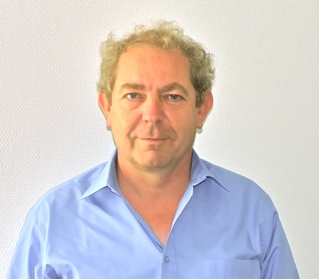 Sciences-Po Paris+3345495022,  +33613061676bureau 302 , Ecole doctorale 199 Boulevard Saint Germain, 75007, ParisouKing's College London dpt of War studies+44 (0)2078481156office K 7.18 Strand Campus WC2R 2LS Londondidier.bigo@sciencespo.frdidier.bigo.conflits@gmail.comL’ensemble du cv et des publications est disponible sur www.didierbigo.comDiplômesHabilitation à diriger les recherches (HDR) "Terrorisme, guerre, sécurité intérieure, sécurité extérieure" : Octobre 2002.Thèse de doctorat troisième cycle; 1985- « Le pouvoir personnel en Centrafrique » Université Paris Sorbonne, Paris. Direction de Mr. le Professeur Conac, mention « très honorable avec félicitation du jury à l’unanimité  »Compétences linguistiquesFrançais, AnglaisEmployeur principal:Sciences-Po (Institut d’Etudes Politiques), Paris Maître de conférences des Universités depuis 1988Concours national. « Maître de conférences des Universités »- emploi permanent-1988Professeur de relations internationales, Cours au niveau doctoral (36 heures) et master de PSIA (affaires internationales) : (24 heures) - Chercheur au CERI (centre d’études et de recherches internationales) : Responsable de l’ANR UTIC sur les activités des services de renseignements et les pratiques d’interception des communications-  Activités d’enseignement et de recherche à l’étrangerKing’s College London, department of war studies, Strand, London, WC2R 2LS , United KingdomProfesseur (part time). War Studies DepartmentAnimateur du projet de convergence doctoral entre Sciences-Po et King’s College LondonCours War Studies Master: Interdisciplinary aspects of (in)security ( 24h), Responsable de la partie “trajectoire des professionnels de la sécurité” du projet européen SOURCE sur la sécurité sociétale2013 jusqu’à maintenantCollège Européen de BrugesProfesseur (vacataire) Cours dans le programme International : D. BIGO and E. GUILD, The EU's Area of Freedom, Security and Justice: Internal and External Dimensions (25 h, 4.5 ECTS)- 2014 jusqu’à maintenantProfesseur invité à l’université catholique de Rio (PUC Rio de Janeiro) tous les deux ans  ( May 2009-August 2009) (May 2011-August 2011) (May 2013-August 2013) (May 2015-August 2015) ;        Facilitation des échanges doctoraux entre les universitésGuest Professor à University of Copenhagen et le programme CAST 2014-2017- engagement sur une Keynote lecture pour les chercheurs et les étudiants doctoraux- Facilitation des échanges doctoraux entre les universitésProfesseur invité - Années précédentes.Visiting Professor at University of Ottawa ( 3 September 2014 – 31 October 2014)Visiting researcher at University of Queensland Brisbane Australia (July – September 2004). Research on detention centers for foreigners and post 11 September policies against terrorismVisiting professor at Northwestern University Chicago September 2003 Courses on Liberty and Security in Europe and the US, and French-US relations: a politics of friendship?  and November 2003 King’s college London, center for international relations, department of war studies, Course on European (in)securityVisiting professor at the London Centrer for International Relations U of Kent Octobre 1999 à December 2002-  Course on European internal security :  justice and home affairs, a long term perspective concerning policing. Visiting fellow at the university of Tampere (Finlande) course on « Frontiers and security » 1-12 April 2000Visiting researcher at the Robert Schumann Center , European University Institute of Florence; Août-December 1998. Research on the third pillar of the EU and Europol.Visiting fellow at San Diego State University, June 1991-January 1992 and again in April 1993. Research on the securitization of the border between San Diego and TijuanaCours PrincipauxCours doctoral transversal : Renseignement, Espionage, Surveillance et 0béissance (RESO)- Ecole doctorale de sciences-po. Lié à l’ ANR-UTIC pour renforcer le lien insertions doctorale dans la recherche. Depuis 2014Cours en anglais on Human Rights and security at the Paris School of International Affairs (PSIA)  Sciences-Po Paris –Master 2 depuis 2012Cours en anglais on interdisciplinary approaches to security at the war studies department King’s College London from 2010 – Master depuis 2010Cours en anglais Doctoral Training Course KCL : Quali-quantitative methods with lessons from French sociologists (Latour & Bourdieu from 2014 to now). Cours en anglais on International Political Sociology of surveillance- KCL- U of Ottawa – Master (PSIA)- Sciences-Po Paris –Master 2Cours en anglais on International Political Sociology of liberty and security  Master (PSIA)Diminution of the courses and administrative obligations related to the responsibility of the scientific coordination of the ANR UTIC and the 7th Framework Programme Source in 2014.Cours des années précédentesSociology of globalization : Comparative and  International Approaches – MR2 28 hours- 1998-2012Regulation of conflicts : MR1 -56 hours module including 28 hours course with Elspeth Guild- 2004-2012Critical Approaches to Security in Europe : Doctoral School (with Cost funding) co organized with Renaud Dehousse – creation of the CASE collective. 2004-2012Liberty, Security and Justice in Europe –: optional course MR2 20hours 1998-2003Pirates, Terroristes, Mercenaires : cours MR2 20 hours 1998-2003Doctorants•	5 doctorants sous ma supervision:  2 à KCL, 1 à Sciences Po- 2 à Nanterre•	Sujets à KCL: 1-British intelligence services and European collaboration : inside out ? Transatlantic asymmetric games - 2- Societal security in the Nordic countries : a field of transnational security companies playing global. •	1 à Sciences-Po-Genève (co-tutelle) : La sécurité des humanitaires : émergence et transformation du champ des professionnels de l’ humanitaire •	2 à Nanterre et Montréal (co-tutelle) : sur les modèles de police prédictive et la discrimination, sur les politiques de renseignement en Allemagne et en France •	Tous mes précédents doctorants ont trouvé des postes dans les six mois après leurs thèses. Sept d’entre eux sont enseignants permanents (lecturers ou professeurs associés en France, en Belgique, au Canada, au Brésil) Deux sont responsables d’ONG.Nombreuses participations à des jury de thèses ou de HDR, en particulier au Royaume Uni. En France, récemment HDR 2016-09-26- de Tommaso Venturini. Lyon RECHERCHE- Apport à la disciplineLes thèmes sur lesquels je travaille touchent aux relations entre approche sociologique et anthropologique, réflexions de théorie politique et analyse des pratiques transnationales qui reconfigurent les frontières de l’International sur le plan épistémologique et méthodologique. En termes de terrain je me suis intéressé depuis longtemps aux relations entre sécurité, liberté, mobilité, technologies, frontières, droits de l’homme à travers les pratiques des officiers de liaison antiterroriste et plus récemment des services de renseignements. Cela se traduit disciplinairement en champ d’étude des politiques antiterroristes en Europe; des contrôles aux frontières et à distance, des raisons de l’interpénétration entre sécurité intérieure et sécurité extérieure, et de leurs relations avec les pratiques criminelles et guerrières Le sous champ disciplinaire a été labellisé : Approches critiques de la sécurité même si je ne me reconnais pas directement dans ce label réducteur. Néanmoins la discussion initiée sur les enjeux de sécurité, de frontière, de souveraineté, de droits de l’homme et sur les outils méthodologiques appropriés pour les analyser dont les notions de gouvernementalité foucaldienne, de champ du pouvoir transnational, de socio genèse des pratiques, a permis de renouveler le débat épistémologique et méthodologique en relations internationales et en études européennes bien au-delà de la sécurité.Il a souvent été dit que ces approches critiques ne débouchaient pas sur des recommandations de politique publique « pratiques », qu’elles se confinaient dans des discussions épistémologiques et n’avaient pas de prise « sur le monde réel ». Mon engagement dans des projets de recherche (sous ma direction ou auquel j’ai contribué très directement) impliquant de discuter avec les acteurs publics ont montré que le plus haut degré d’exigence théorique, nécessairement critique par rapport aux questions posées initialement par les institutions, pouvaient reformuler efficacement ces questions, faire apparaître de nouveaux enjeux et alternatives et déboucher sur des recommandations aidant au travail politique.Sur plusieurs points concernant les politiques anti terroristes, les politiques contre le crime organisé, les échanges de données à l’échelle transatlantique, les pratiques d’identification biométrique et de traçage des individus, les relations public-privé en matière de technologies et de surveillance, les politiques des visas, ces recherches ont débouché sur des collaborations avec les autorités nationales ou des ONG de renom, et sur des rapports pour les institutions européennes (DG JLS, FRA, EDPS), avec en particulier des études pour le parlement européen et son comité libé qui ont eu une influence certaine sur la législation et sur l’organisation des institutions européennes ainsi que sur les rapports transatlantiques en matière de protection des données. La participation aux deux grands projets de recherche SOURCE au Royaume Uni et UTIC en France a permis de maintenir et renforcer les contacts existants et de faire entrer la discussion sur les limites de la sécurité (et des processus d’(in)sécurisation) dans les arènes institutionnelles et pas simplement universitaire. J’ai mis en même temps l’accent ces dernières années sur la reformulation de la discipline des relations internationales et sur la nécessité de dépasser les approches dérivant de conceptions américanisées de la science politique héritées des années 1970. Le projet a été double : mobiliser un groupe très large, international, dépassant de loin la France, fondé sur les approches post structuralistes de relations internationales, sur la sociologie relationnelle réflexive héritée d’Elias, Bourdieu, mais aussi d’Ulrick Beck ou de Nikolas Rose, ainsi que la réintégration de la théorie politique au coeur de l’international discutant Machiavel, Hobbes, La Boétie ou des auteurs plus contemporains comme Foucault, Deleuze.Les thèses d’une approche sociologique du politique incluant la dimension internationale ont maintenant reconfiguré le paysage des études de sécurité, et aussi des études sur la question des frontières, des migrations, des questions de technologies, de vie privée et de droits de l’homme. Elles ont contribué aussi au développement des surveillance studies. Via ces recherches, les relations internationales comme discipline ont été changées et sont plus interdisciplinaires et plus critiquesAxes de Recherche- Thématiques-Apport scientifiqueMes recherches se situent à l’intersection de deux axes majeurs du CERI. Le premier axe tient à l’analyse des risques et des enjeux de sécurité. Avec de nombreux collègues, j’étudie les questions des formes prises par la conflictualité que j’avais abordé comme directeur adjoint de l’Institut Français de polémologie et que j’ai prolongé avec la création de la revue Cultures et Conflits en 1990. Ma préférence pour des approches socio-génétique, relationnelle et processuelle m’a amené à systématiquement analyser les relations mimétiques, de distinction, d’altérisation des adversaires et à refuser de concentrer l’analyse sur un seul acteur. Cela m’a conduit à une posture critique sur les terminologies de terrorisme, de radicalisation et à analyser très en détail les mécanismes et structures de lutte mises en place par les agences policières, militaires, de renseignement ainsi que les lieux et technologies qu’ils utilisent. Cela m’a permis de montrer les transformations de leurs pratiques sur les trente dernières années et les luttes qu’ils engagent pour définir les priorités dans les inimitiés et les menaces, ainsi que les notions qu’ils développent dont celles de risque, de catastrophe, de résilience, de prévention et prédiction. J’ai tout particulièrement travaillé sur les officiers de liaison, sur les techniques de coopération entre agences, sur l’échange d’information et l’impact de l’informatisation de cette information ainsi que sur le rôle des technologies de l’information au sein de ces mutations des rapports de forces internationaux. J’ai aussi focalisé ma recherche sur certaines frontières et sur les logiques de contrôle qui s’y déploient ou qui sont repoussées en aval ou en amont de celles-ci. Mon terrain a eu comme point de départ très souvent les activités à l’échelle de l’Union Européenne, mais souvent ce sont des pratiques transnationales s’inscrivant dans des échelles différentes qui ont été mises en évidence en termes de rapports transatlantique entre agences de renseignement ou d’anti-terrorisme, ainsi que l’importance du cyber espace dans les logiques de surveillance et de suspicion qui transforment la notion de sécurité. C’est pourquoi mes recherches s’inscrivent aussi dans l’axe des transformations de l’ordre mondial. J’ai développé la notion de champ du pouvoir hors du cadre stato-national et essayé d’en comprendre les effets de structuration à des échelles différenciées. J’ai proposé de centrer l’analyse sur les pratiques transnationales en rediscutant les travaux sur le transgouvernementalisme et en proposant une vision plus sociologique qui donne aux solidarités en matière de savoir pratique et de dispositions mobilisables un rôle plus significatif, ce que j’ai nommé récemment des guildes transnationales. C’est une manière différente d’analyser les relations internationales, évitant les focales sur l’interétatique ou la mondialisation, une approche que nous avons, avec des collègues, nommés : International-Political-Sociology. Celle-ci n’est pas une sociologie politique d’un international prédéfini comme tel, mais une manière de repenser les catégories qui fonctionnent comme présupposés dans les disciplines de la sociologie, de la théorie politique, et de la science politique de l’international. L’ouvrage récent Transversal Lines que j’ai codirigé en rend compte. L’ouvrage synthétise tout un courant de pensée et il a été immédiatement extrêmement populaire. International Political Sociology – Transdisciplinary approaches- Transversal Lines. https://www.routledge.com/International-Political-Sociology-Transversal-Lines/Basaran-Bigo-Guittet-Walker/p/book/9781138910713CONTRATS DE RECHERCHEJ’ai obtenu des contrats de recherche dans le cadre de plusieurs institutions. CERI- Sciences-Po- CONTRATS DE RECHERCHE•	Coordinateur scientifique de l’ANR-  Programme UTIC sur “”Les usages des technologies liées à l’interception des communications téléphoniques et Internet par les services de police et de renseignement et par leurs prestataires privés : la France dans son environnement européen”. CERI-Paris X nanterre- U Bordeaux Montesquieu- programme en cours 2014-2019. Voir  ANR UTIC . Ce programme vise à mieux comprendre la manière dont la raison d Etat évolue quand ses modes d’acquisition sont devenus transnationaux et que les citoyens sont plus à même de la contester. La réflexion sur les usages sociaux des techniques de surveillance est au cœur du projet.•	Programme PRES-Cité 2013-2014  thème –Migration, libre circulation et contrôle des frontières : approche comparée Brésil - Union Européenne. Le programme a permis d’étendre des discussions sur les enjeux migratoires hors de la question européenne et à renforcer les liens avec la PUC Rio•	Programme AESIF 2013 financé par la DIME-SHS of Sciences-Po- PRES. Le projet développe des outils permettant une visualisation des réseaux d’acteurs travaillant à l’échelle transnationale. Il a servi à initier la démarche de visualisation des résultats de cartographie des acteurs qui sont des professionnels de la sécurité et à tester différentes approches, combinant des analyses de réseaux et des analyses de correspondances multiples.•	Programme IN:EX, 2008-2011 Converging and conflicting ethical values in the internal/external security continuum in Europe Research area: SEC-2007-6.5-02 Ethical implications of the continuum of internal and external security Project start date: [2008-04-01] Ref Record Control Number: 88231. Etude des entreprises de sécurité financées pour developer des technologies de contrôle des frontières et d’identification des personnes. Ce programme s’est prolongé avec la création du réseau d’excellence Source dont je dirige via King’s College London un work package•	Programme CHALLENGE, 2004-2009 The Changing Landscape of European Liberty and Security, [Ref. CIT1-CT-2004-506255] of the 6th FRAMEWORK PROGRAMME priority 7 security of the EC Commission. Comme Scientific coordinator of the Challenge integrated programme of the 6th FRAMEWORK PROGRAMME on the relation between security and liberty in the European Union. Http://www.libertysecurity.org. , Challenge a réuni 23 partenaires – Budget global 4.499.999 euros sur 5 ans - (Sciences-Po a reçu 450 000 euros). Ce programme que j’ai dirigé scientifiquement a permis de théoriser autrement les questions des rapports liberté et sécurité, de la question de l’état d’exception et de l’Etat d’urgence, des modalités de la prévention et de la détection des risque et menaces en discutant la transformation de la justice criminelle au profit d’une approche proactive qui repose sur des logiques de suspicion, de profilages et reconfigure ce que l’on appelle la culpabilité. Sa dimension institutionnelle a aussi permis d’intervenir directement dans les discussions des instances européennes, aussi bien en renseignant le parlement européen, la commission et le conseil, mais aussi en insistant sur les dysfonctionnements comme celui d’une DG unique pour liberté sécurité et justice et en proposant des réformes.•	Programme ELISE (Septembre 2002 à Septembre 2005) « European Liberty and Security : security issues, social cohesion and institutional developement of the European Union» of the 5th FRAMEWORK PROGRAMME of the DG research. Total 967 000 euros sur 3 ans ). Ce programme a initié une analyse critique des effets de la guerre à la terreur et du développement d’un contre terrorisme se voulant préventif et ventant une vigilance de tous les instants par une surveillance de masse et il a permis de présenter des formes plus légitimes et plus efficaces de lutte contre le terrorisme compatible avec des standards européens. Il a discuté de la conflictualité contemporaine et de la restructuration des sociétés dans leurs modes de gouvernement des autres et de soi.A King’s College London- War Studies Department: CONTRATS DE RECHERCHE•	Le programme SOURCE January 2014- Decembre 2018 (Virtual centre of excellence for research support and coordination on societal security) est un Network of Excellence (NoE) Call identifier: FP7-SEC-2012-1 Topic: SEC-2012.7.4-2- Network of Excellence Coordinator: J. Peter Burgess. Bigo Didier  dirige le groupe de chercheurs britanniques et coordonne les  Workpackages 2,6,8,12.  . Le programme Source développe dans ce workpackage qui lie le département de war studies et le medialab de sciences po une analyse des pratiques des professionnels de la sécurité (police, gendarmes, gardes frontières, services de renseignement) à travers certains de leurs réseaux informels, leur (non)intégration à l’espace européen et à la juridicisation de ces réseaux de collaboration policière qui va de pair avec le développement de l’agencification des activités policières et la plus grande insistance sur le respect des droits fondamentaux. Il discute plus généralement la manière dont la raison d’Etat cherche à s’exprimer dans un champ du pouvoir transnational comme celui de l’Union Européenne et les liens avec l’espace transatlantique. Il analyse la socio-genèse du discours sur la sécurité sociétale et la montée en puissance d’une industrie européenne de la sécurité via les fonds européens non militaires affectés à la sécurité intérieure. Il construit une histoire raisonnée des trente ans de Schengen comme lieu clé des rencontres entre les aspirations à la libre circulation, leurs pratiques effectives, les désiderata de contrôles renforcés aux frontières, leur technologisation, reports en amont et digitalisation conduisant à la surveillance des voyageurs, ainsi que les questions posées par ces pratiques en terme d’exclusion et de coercition.•	The programme SAPIENT 2011-2014 (smart surveillance practices and privacy impact assessment) was a 36-month collaborative project that provided strategic knowledge on emerging smart surveillance technologies, and the adequacy of the existing legal framework.This project was co-funded by the European Commission, DG Enterprise under Grant 261698. Leader Franhofer. Bigo Didier  was leader of workpackage 1 (KCL)-2011-2014. Ce programme a permis de faire le point sur les technologies de surveillance, en particulier biométriques et video numériques, leurs relations avec les systèmes d’autorisation préalable de voyages, de voir leurs usages sociaux et les mécanismes de collaboration sur le plan technique entre les entreprises européennes et américaines. Il a discuté la validité d’une « privacy by design ». •	Co-organiser of the ESRC seminar conference series 2006-2007. In collaboration with Ian Loader (U of Oxford, criminology) and Mike Williams (U of Aberyswith), we have obtained the grant for the New Economy of Security Seminar Series. First seminar held in Aberyswith 22 Nov 2006, second seminar the 24 of January 2007 in Oxford, the third seminar the 4th of May at King’s College LondonCentre d’Etudes sur les Conflits, liberté et Sécurité –.CONTRATS DE RECHERCHELe Centre est une non profit organisation (association loi 1901). CCLS. web site: www.ccls.euDirecteur du centre et co-rédacteur en chef de la revue.Créé en1990, le centre publie la revue trimestrielle Cultures et Conflits. Cultures et Conflits publié par CCLS et l’Harmattan.Le centre reçoit différentes subventions, contrats de recherche ou produit des études pour les partenaires suivants : Parlement Européen, Ministères français de la Défense, Intérieur, Justice, Commission Européenne, CNRS, CNLDidier Bigo comme directeur de CCLS est expert « for the European Parliament, Libe committee, on security questions 2005-2006 [Ref. IP/C/LIBE/FWC/2005-09]. Renewed in 2007 and 2010 as co-ordinator of a team of 18 experts on liberty and security delivering briefing papers to the EU Parliament until 2014”. Tender renewed for 20 June 2014 -20 june 2017.Les activités du centre sont expliquées sur www.ccls.euResponsabilités administratives, organisationnelles, et d’animationJ’ai concentré mes activités sur le développement cohérent d’un courant de pensée nommé International Political Sociology, en particulier sous l’angle de l’édition et des activités en faveur des doctorants et post doctorantsResponsabilités administrativesAnimateur depuis 2015 du projet de convergence doctoral entre Sciences-Po et King’s College London. Dans ce cadre bilatéral qui couvre tous les domaines de convergence, l’idée d’un séminaire doctoral a été reprise. La collaboration va couvrir aussi les réunions entre chercheurs et enseignants des deux institutions. Animateur depuis 2010 du projet d’une école doctorale internationale consacrée aux recherches liés à International Political Sociology entre PUC Rio University-Brésil, U of Ottawa-Canada- U of Victoria-Canada, U of Hawai-USA, Sciences-Po Paris-France, King’s College London-UK. De 2010 à 2016 : 6 séminaires ont été organisés. But : encourager le développement des études par des rencontres internationales. Chaque université a pris en charge de deux à quatre étudiants et un ou deux professeurs pour aller jusqu’à l’université d’accueil qui prend en charge les frais de réception. Le séminaire tournera à partir de 2017 chaque deux ans et s’ouvrira à d’autres universités pour élargir le réseau. Des discussions avec l’ ISA sont en cours.Vice President de l’ International Studies Association 2008-2009Membre du Governing Council of International Study Association from 2004 to 2011.Créateur avec Rob Walker de la revue International Political Sociology 2006 Créateur avec Martin Heisler de la section International Political Sociology-2000Responsabilités scientifiques et éditorialesCollections1-    Co-directeur de la collection Routledge International Political Sociology depuis 2015 avec Tugba Basaran, Emamnuel Pierre Guittet et Jef Huysmans. *Premier ouvrage paru. International Political Sociology: Transversal Lines, Edited by Tugba Basaran, Didier Bigo, Emmanuel-Pierre Guittet, R. B. J. Walker; Paperback – 2016-07-22, 310 pageshttps://www.routledge.com/International-Political-Sociology-Transversal-Lines/Basaran-Bigo-Guittet-Walker/p/book/9781138910713Part 1: LINES, Chapter 1: Only Connect: International, Political, Sociology, RBJ Walker; Chapter 2: International Political Sociology: Rethinking the International through Dynamics of Power, Didier Bigo; Chapter 3: Continuity, Discontinuity and Contingency: Insights for IPS from Political Geography, John Agnew; Chapter 4: IBO, IPS and SIP: Engaging the Sociologies of International Relations, Mathias Albert and Yosef LapidPart 2: INTERSECTIONS, Chapter 5: Diagrams, Dispositifs and the Signature of Power in the Study of the International, Mitchell Dean; Chapter 6: Transnational Fields and Power Elites: Reassembling the International with Bourdieu and Practice Theory, Mikael Rask Madsen; Chapter 7: Performing Methods: Practice and Politics, Claudia Aradau & Jef Huysmans; Chapter 8: The Great Map of Mankind, Christine Helliwell and Barry HindessPart 3: DIRECTIONS, Chapter 9: Global Governance and the Politics of Inequality: Problematizing Controversies in the Field of International Development, Joao P. Nogueira; Chapter 10: Enacting International Citizenship, Engin Isin; Chapter 11: Technology and Security Practices: Situating the technological imperative, Stefan Davishofer, Julien Jeandesboz & Francesco Ragazzi; Chapter 12: Violence, War and Security Knowledge: Between Practical Theories and Theoretical Practices, Philippe Bonditti & Christian Olsson; Chapter 13: Big Data Surveillance: Snowden, Everyday Practices and Digital Futures, David Lyon; Chapter 14: Mobilities, Ruptures, Transitions; Tugba Basaran & Elspeth Guild*Second ouvrage: Data Politics contrat signé 24/02:2017. Didier Bigo, Engin Isin, Evelyne Ruppert, prévu 20182      Co-directeur de la collection Routledge Liberty and Security Series avec Rob Walker et Elspeth Guild. Collection créée en 2008. 11 ouvrages dans la série dont 7 depuis 2012.https://www.routledge.com/Routledge-Studies-in-Liberty-and-Security/book-series/RSLS*Security, Law and Borders At the Limits of Liberties By Tugba Basaran Paperback – 2012-03-22*Conflict, Security and the Reshaping of Society: The Civilization of War Edited by Alessandro Dal Lago, Salvatore Palidda . Paperback – 2012-05-30*Transnational Power Elites: The New Professionals of Governance, Law and Security Edited by Niilo Kauppi, Mikael Rask Madsen Hardback – 2013-02-11*Justice and Security in the 21st Century: Risks, Rights and the Rule of Law, Edited by Barbara Hudson, Synnove Ugelvik. Paperback – 2013-10-07* Security and Defensive Democracy in Israel: A Critical Approach to Political Discourse, By Sharon Weinblum, Hardback – 2015-01-23* Managing State Fragility: Conflict, Quantification and Power, By Isabel Rocha de Siqueira. Hardback – 2017-03-14* Governing Diasporas in International Relations: The Transnational Politics of Croatia and Former Yugoslavia, By Francesco Ragazzi, Hardback – 2017-07-20  3    Co-directeur de la collection CCC- Traduction d’ouvrage français en anglais ou anglais en français depuis 2005- Harmattan- 5 ouvrages- Dépend des contrats de recherchehttp://www.edition-harmattan.fr/index.asp?navig=catalogue&obj=collection&no=368Revues1     International Political Sociology Créateur et co-rédacteur en chef avec R.B.J. Walker jusqu’en Janvier 2012 de la revue trimestrielle. International Political Sociology est une des revues de l’International Studies Association. La revue est distribuée par Oxford U press https://academic.oup.com/ips. En 2011, la revue était classée 5ème revue de sociologie et la 7ème en sciences politiques dans le monde. Depuis 2012 je suis membre du comité de rédaction. 2    Cultures & Conflits (C&C) Co-rédacteur en chef depuis 1990. La revue est publiée par CCLS et l’Harmattan. The website is http://www.conflits.org  C&C a plus de 100 numéros. Cultures et Conflits a été à la base de IPS et est maintenant bien connue dans les pays anglophones malgré les difficultés de traductions régulières. Cultures et Conflits est parmi les revues les plus utilisées comme référence dans les cours au Canada et en Belgique, et plus timidement le devient en France.Derniers numéros consultable sur CAIRN : 2016/3-4 (n° 103-104) Ethnographies politiques de la violence ; 2016/2 (n° 102) Questions de méthodes, Savoir-faire des études critiques de sécurité ; 2016/1 (n° 101) Marges urbaines et résistances citadines, 2015/3-4 (n° 99-100) Effets-frontières en Méditerranée : contrôles et violences ; 2015/2 (n° 98) Élites transnationales, 2015/1 (n° 97) Représentations, mobilisations2014/2-3-4 (n° 94-95-96) Critique de la raison criminologique ; 2014/1 (n° 93) Résistance, existence, autorité;  Numéros consultable sur Revues.org2013/3-4 (n° 91-92) Iconographies rebelles ; 2013/2 (n° 90) Où sont les murs ? Penser l'enfermement en sciences sociales ; 2013/1 (n° 89) Militantisme et répression ;2012/4 (n° 88) Migrations climatiques ; 2012/3 (n° 87) Guerres et reconnaissance ; 2012/1-2 (n° 85-86) L'institutionnalisation du Parlement européenParticipation à différents comités de lecture au-delà de IPS et C&CEuropean Journal of International Relations, Security Dialogue, International Studies Perspectives, Conflitti Globali, Surveillance and society, Theoretical criminology, JIRD, International Studies Quarterly, British journal of criminology, Geopolitics, Millennium.Environ une dizaine d’évaluation par an.Evaluation d’ouvragesJe suis assez souvent sollicité par Routldege pour étudier des manuscrits qui pourrait entrer dans le champ d’une de mes deux collections et pour des manuscrits à caractère transdiciplinaire. Je le suis plus épisodiquement par d’autres maisons d’ édition, Rowman and Littlefield International, Manchester University Press, Ashgate, Oxford University Press,  Animation de réseaux de recherche en faveur des étudiants doctorants et post doctorantsAvec le soutien de Sciences-Po et KCL, une grande partie des activités d’animation de la recherche a été tournée vers le développement de la section IPS de l’ISA et de la revue, ainsi que les opportunités pour les doctorants intéressés par la problématique d’IPS de trouver des partenaires dans le monde entier. Au niveau international, la création d’un réseau d’universités soutenant la mobilité de leurs étudiants doctorants pour des conférences IPS (roving seminar) a permis aux étudiants de présenter des panels, de publier des ouvrages collectifs ou des numéros spéciaux de revue, et d’être recrutés dans des départements qui développent cette problématique. Rappelons qu’IPS est la cinquième section de l’ ISA et organise une centaine de panels par an au sein de l’ISA ou de l’EISA et de plus en plus en sociologie et géographie en plus des relations internationales. Parmi les événements marquants.•	Organisation des séminaires doctoraux CERI-KCL Annual seminar between King’s College London and Sciences Po 2016 et 2017. Les reunions doctorales SPOK (sciences-po-KCL) réunissent les étudiants des deux universités avec des thématiques ouvertes bien au delà d’IPS mais en empruntant des réflexions et des méthodes qui recoupent des préoccupations pédagogiques communes sur la réflexivité et les avantages du travail collectif.•	Organisation, animation et co-responsabilité des séminaires itinérants de l’ IPS doctoral school (roving seminars) (informal agreement between different universities and journals to help students to participate to seminars on International Political Sociology): L’école doctorale IPS doctoral school réunit chaque deux ans 20 à 40 étudiants et 8 à 12 professeurs provenant du réseau d’universités intéressées au développement d’IPS comme nouvelle manière d’approcher les relations internationales et les pratiques de la mondialisation.6 « doctoral seminars » et colloques ont déjà eu lieu (voir conferences): 2015 Rio de Janeiro, 2014 Ottawa, 2013 Hawai, 2012 Rio de Janeiro, 2011 London, 2010 Paris. Innovations pédagogiques, training modules.J’ai invité de 2014 et 2016 des collègues du Medialab à Londres pour des journées d’études doctorales, et nous avons beaucoup travaillé ensemble à produire des résultats en terme de visualisation des données dans le cadre du projet SOURCE à Londres. Analyse des sources scopus sur les articles scientifiques concernant la controverse autour de Snowden et mapping des controverses,. http://tools.medialab.sciences-­‐po.fr/manylines/embed/narrative/0fb0d8e7-­‐3d81-­‐4591-­‐ bb11-­‐d2781acaa5d0Analyse des sources scopus concernant la soi-disant crise des réfugiés en Europe. Visualisation mise en ligne sur le site www.societalsecurity.net en 2017 L’analyse textuelle des données n’a pas toujours donné les résultats escomptés, mais l’ exploration des liens entre les sites web, et un travail à partir des ouvrages existants a permis de construire une visualisation des différents groupes de travail (formels ou informels) qui ont élaboré les accords de Schegen, le troisième pilier et leur évolution.Le travail est en cours d’élaboration. Une pré version est disponible à http://jiminy.medialab.sciences-po.fr/source/app/En terme d’innovation pédagogique, j’ai beaucoup contribué à développer les approche quali-quantitatives et les techniques de visualisation employée par le Medialab dans les études de sécurité. Le programme de recherche AESIF 2013 a permis de développer une méthode de « web crawling » afin d’analyser certains événements affectant les enjeux de sécurité. Il a été appliqué pour le repérage de sites permettant une étude qualitative des fonds budgétaires européens des programmes de sécurité, sur la surveillance de la méditerrannée (eurosur), sur les politiques de visa, sur la controverse autour du rôle de Snowden. Ce programme a complété le travail pédagogique réalisé durent le 6 PCRD Challengeprésentation du module pédagogique sur les enjeux de liberté et sécurité; http://www.libertysecurity.org/module/Des CD ont été pressés et sont disponibles sur demande, le site web ayant été désactivé en 2016 avec la fin des fonds européens.Principales PublicationsOuvrages- monographies et direction d’ouvragesPhilippe Bonditti, Bigo Didier, Frédéric Gros (2017) Foucault and the Modern International. Silences and Legacies for the Study of World Politics. CERI Sciences Po Series on International Relations and Political Economy, Palgrave MacMillanTugba Basaran, Bigo Didier , Emmanuel-Pierre Guittet and R. B. J. Walker (2016): International Political Sociology: Transversal Lines edited by Routledge studies of International Political Sociology series. Bigo Didier (2016) : Terrorisme, Guerre, Sécurité intérieure, Sécurité extérieure. Edition Universitaire Européenne- ré-edition 2002 Bigo Didier, Sergio Carrera, and Elspeth Guild (eds). (2013). Foreigners, Refugees or Minorities?: Rethinking People in the Context of Border Controls and Visas: Ashgate Publishing Company.Bigo Didier, Sergio Carrera, Elspeth Guild, Rob Walker (Eds) (2010). Europe's 21st Century Challenge: Delivering Liberty and Security. Londres, Ashgate. (second edition 2013)Bigo Didier, Emmanuel-Pierre Guittet, Amandine Scherrer (dirs.) (2010). Mobilité(s) sous surveillance. Perspectives croisées UE - Canada. Montréal, Athéna.Bigo Didier, Laurent Bonelli, and Thomas Deltombe (dirs.) (2008). Au nom du 11 septembre... Les démocraties à l'épreuve de l'antiterrorisme. Paris, La Découverte.Bigo Didier, and Anastassia Tsoukala (Eds) (2008). Controlling Security. Paris, Centre d'études sur les conflits/L'Hamattan.Bigo Didier, and Anastassia Tsoukala (Eds) (2008). Terror, Insecurity and Liberty. Illiberal practices of liberal regimes after 9/11. Oxoan and New York, Routledge.Bigo Didier  (dir) : The field of the Eu internal security agencies. collection Cultures et Conflits 132 pages  Paris, L’Harmattan, 2007Bigo Didier , Elspeth Guild. Controlling frontiers: free movement into and within Europe., ed. Ashgate. London, 2005, 292p Bigo Didier , Elspeth Guild, La mise a l’ecart des étrangers : le visa Schengen  collection Cultures et Conflits 192 pages  L’Harmattan 2003Bigo Didier , Polices en réseaux : l’expérience européenne, Paris, Presses de Sciences Po, january 1996. Bigo Didier  (dir) : L’Europe des polices et de la sécurité intérieure, Bruxelles, Editions Complexe, avril 1992. Bigo Didier  et Daniel Hermant (dir.), Approches polémologiques, Paris, FEDN juin 1991, 565 pages. Bigo Didier  Pouvoir et obéissance en Centrafrique, Paris, Editions Karthala, 1989, 340 p. Bigo Didier , Daniel Hermant «La relation terroriste, analyse de la violence politique des organisations clandestines dans les democraties occidentales», Etudes Polémologiques Documentation Francaise, 1988, 182 pagesArticles PEER REVIEW JOURNALS- Bigo Didier. (2016)."Sociology of Transnational Guilds." International Political Sociology 10, no. 4: 398-416.Bigo, Didier. (2016). Rethinking Security at the crossroad of International Relations and Criminology. British Journal of Criminology, 56 (6): 1068-1086Bigo Didier. (2016). "La politique européenne de contrôles aux frontières. Resituer les enjeux, changer l’imaginaire politique."  Savoir-Agir Accueillir les migrants (36): Le Croquant Paris p.13-19.Bigo Didier. (2016). "Frontiers of fear: immigration and insecurity in the United States and Europe : Discussing Ariane Chebel d'Appolonia."  Journal of Ethnic and Migration Studies 42 (4):689-693. Z Bauman, D Bigo, P Esteves, E Guild, V Jabri, D Lyon… Repenser l'impact de la surveillance après l'affaire Snowden: sécurité nationale, droits de l'homme, démocratie, subjectivité et obéissance‬‬‬‬‬‬‬‬‬‬‬‬‬‬‬‬‬‬‬‬‬‬‬ - Cultures & Conflits, 98- été 2015 p133-166. Bauman, Zygmunt, Bigo Didier, Paulo Esteves, Elspeth Guild, Vivienne Jabri, David Lyon, and RBJ Waker. 2015. "Após Snowden: Repensando o Impacto da Vigilância."  Revista ECO-Pós 18 (2):8-35. Version française traduite en portugais- Dezalay Yves, Bigo Didier, Cohen Antonin - (2015)- Entretien avec Yves Dezalay : Enquêter sur l'internationalisation des noblesses d'État. Retour réflexif sur des stratégies de double jeu. Cultures & Conflits numéro Elites Transnationales, 98 , p15-52 Bigo Didier, and Laurent Bonelli. (2015)  Critique de La raison criminologique. Cultures & Conflits 94-95-96 (triple issue): p 7-26.Bigo Didier. 2015. "Vigilancia electrónica a gran escala y listas de alerta:¿ Productos de una política paranoica?"  Revista Interdisciplinar da Mobilidade Humana 23 (45) :11-42. English version Bigo Didier. 2015. "Electronic Large-scale Surveillance and Watch Lists: The Products of a Paranoid Politics?".‬‬‬‬‬‬‬‬‬‬‬‬‬‬‬‬‬‬ http://www.csem.org.br/remhu/index.php/remhu/article/view/548‬‬‬‬‬‬ english version‬Zygmunt Bauman, Bigo Didier ,Paulo Esteves, Elspeth Guild, Vivienne Jabri, David Lyon and R. B. J. Walker  (2014): After Snowden: Rethinking the Impact of Surveillance, International Political Sociology Volume 8, Issue 2, pages 121–144, June 2014Bigo Didier (2014). The (in)securitization practices of the three universes of EU border control: Military/Navy – border guards/police – database analysts in special issue Border security as practice: An agenda for research, K Côté-Boucher, F Infantino, MB Salter - Security Dialogue, 2014 June 45-3  p 209-225Bigo Didier (2014). Pierre Bourdieu y las relaciones internacionales: el poder de las prácticas, las prácticas del poder in Relaciones Internacionales (24) Enero 2014 p33-76 (translation of IPS 5 with an introduction for spanish audience).Bigo Didier. (2013). A Sociologia Política Internacional Distante da Grande Síntese: Como Articular Relações entre as Disciplinas de Relações Internacionais, Sociologia e Teoria Política, Contexto Internacionais Sao Paulo-Rio de Janeiro. Setembro /2013Bigo Didier. (2012). Le nexus securité, frontière, immigration: programme et diagramme. Cultures & Conflits (4):7-12.Bigo Didier and Guittet Emmanuel. (2011). "Northern Ireland as Metaphor. Exception, Suspicion and Radicalization in the War against Terrorism". In Security Dialogue 42 (6) 4/2011, 483-498. Bigo Didier. (2011). Quand Montesquieu se transnationalise. Cultures & Conflits (1):183-191.Bigo D. (2011) Pierre Bourdieu and International Relations: Power of Practices, Practices of Power. International Political Sociology 5: 225-258. Bigo D & Madsen MR. (2011) Introduction to Symposium “A Different Reading of the International”: Pierre Bourdieu and International Studies. International Political Sociology 5: 219-224Bigo Didier. (2011). "La sécurité en jachère" In Philippe Artières, Jean-Francois Bert,  Frédéric Gros, Judith Revel Foucault. Paris, Cahiers de l'HerneBigo Didier (2010). "Frontières, territoire, sécurité, souveraineté." Ceriscope. 30 November.Bigo Didier. and P. Piazza, (2010) : Les Conséquences Humaines De L’échange Transnational Des Données Individuelles. Cultures et Conflits. 76 hiver 2009Balzacq Thierry, Tugba Basaran, Bigo Didier , Emmanuel-Pierre Guittet, Christian Olsson (2010). Security Practices. International Studies Encyclopedia Online. R. A. Denemark. Blackwell.Bigo Didier, Walker R.B.J. (2007). "Political Sociology and the Problem of the International." Millennium. Journal of International Studies 35(3): 725-739.Bigo Didier (2007). "Exception et ban : à propos de l’ « état d’exception »." Erytheis, revue éléctronique d'études en sciences de l'homme et de la société (2). In English and arabicBigo Didier, and R. B. J. Walker (2007). "International, Political, Sociology." International Political Sociology 1(1): 1-5Bigo Didier, Sergio Carrera, Elspeth Guild, R. B. J. Walker. « The Changing Landscape of European Liberty and Security : Mid-Term Report on the Results of the CHALLENGE Project », Revue internationale des sciences sociales No. 192 (juin 2007). Bigo Didier, 'Internal and External Aspects of Security'. European Security 15  Security and democracy in the EU guest ed Kantner, Cathleen ; Liberatore, Angela, no. 4 (2006): 363-518.Bigo Didier “At the limits of the liberal state: The answers to the terrorist threat”, Re-Public, Out of Bounds, 2006, http://www.re-public.gr/en/?p=76 Bigo Didier, Rob Walker : Liberté et sécurité en Europe : enjeux contemporains,  in « Antiterrorisme et Société »  Cultures et Conflits n° 61, March 2006, p 103-139Bigo Didier, “ La mondialisation de l’(in)sécurité » in « Suspicion et exception » , numéro spécial ELISE de la Cultures et Conflits 58, Eté 2005, p 53-101 Bigo Didier, « Global (in)security : the field of the professionals of unease management and the Ban-opticon » in Traces: a multilingual series of cultural theory No. 4/2005 "Translation, philosophy and colonial difference”, English ed. Jon Solomon, Naoki Sakai (University of Hong Kong, 2006) p 109-157. University of Hong Kong Press (340p). Also in Japanese, editition by Iwanami Shoten, and Chinese by Sanlian Shudian. Bigo Didier, “ Vers une nord irlandisation du monde ? » in Militaires et Sécurité intérieure, l’Irlande du Nord comme métaphore, Cultures et Conflits 56, Hiver 2004 Bigo Didier, « distancering af de fremmede-logikken i schengen-visummet » in Politik, Flygtninge og graensekontrol, n°3, Argang 7, September 2004, 192p, p23-34 Bigo Didier, " Les entreprises de coercition para-privées : de nouveaux mercenaires ?", in Les entreprises de coercition para-privées : de nouveaux mercenaires, Cultures et Conflits 52,  Hiver 2003, p 5-11Bigo Didier, ‘La logique du visa Schengen : police à distance.’ Cultures et Conflits La mise à l'écart des étrangers, la logique du visa Schengen, no. Printemps (2003): 148p (avec carte des pays dont les ressortissants sont soumis a visa) repris sous forme d'ouvrage. Traduit partiellement en italien in Gianluca Bonaiuti de "La catastrofe e il parassita. Scenari della transizione globale" (2004). Version reprise et complète dans Federico Rahola, Conflitti Globali n°2 (2005)Bigo Didier, « Facettes de l’insécurité ou l’ordinaire de l’exceptionnel » avec Emmanuel Guittet in Facettes de l’insécurité, Cultures et Conflits 51, Automne 2003, p5-9Bigo Didier, « Security and immigration, toward a critique of the governmentality of Unease » in Alternatives, vol 27 supplement, Feb 2002, Lynne Riener editor, pp. 63 à 92. Bigo Didier, « La voie militaire de la guerre au terrorisme et ses enjeux » in Cultures et Conflits, Défense et identités : un contexte sécuritaire global ? », n° 44, Hiver 2001, pp. 5-19. Bigo Didier, « Justice and Home Affairs and Democracy in the EU », (in collaboration with Andreas Maurer and Penny Turnbull), Journal of Public Policy, 2-2001. Bigo Didier, « La coopération policière avec les PECO, entre confiance et exigence », in Les cahiers de la sécurité intérieure, polices post communistes; n°41, 3-2000, pp. 141-174. Bigo Didier, Vers une Europe des polices ?, Revue Française d’Administration Publique n°91, Juillet-September 1999, pp. 471-482. Bigo Didier, « Frontiers, identity and security in Europe, an agenda of research », (in collaboration with M. Anderson and E. Bort), Journal of  Boundaries Studies, 2 /1999, DurhamBigo Didier, « Sécurité et immigration, vers une gouvernementalité par l’inquiétude ? », Cultures & Conflits n° 31 32 Automne Hiver 1998. Translated into italian « Sicurezza e immigrazione Il governo della paura » in I confini della globalizzazione, Sandro Mezzadra e Agostino Petrillo (pp. 213-231), 267 p. Bigo Didier, « L’immigration à la croisée des chemins sécuritaires », Revue Européenne des Migrations Internationales, Vol. 14 1/1998 , pp. 25-46. Bigo Didier, « Ethnicity, State and World-System : some remarks on the manner of making History », International Political Science Review, Vol 19 3, 1998, pp. 303-310 Bigo Didier, « La recherche proactive et la gestion du risque », Déviance et société, 1997, vol 21 4, pp. 423-429Bigo Didier, « Circuler, refouler, enfermer, éloigner » in Zone d’attente et centre de rétention dans les démocraties occidentales Cultures & Conflits, Paris, L’Harmattan, n° 23, Automne 1996. Bigo Didier, « Les discours sur la menace du Sud et les militaires français » , in « La menace du Sud »,Gohin, Warusfel, Cahiers de l’ORHIS, Centre de droit et défense, Avril 1996. Republié in « Les Etats face aux nouvelles menaces internationales »,U Paris V, December 1998, pp. 205-213. Bigo Didier, « Enjeux du troisième pilier du traité sur l’Union Européenne », Politique Etrangère 1/1996, l’UE face à l’échéance 1996 p 125-139. Bigo Didier, « Guerre, conflits, transnational et territoire » in Badie, Smouts « L’international sans territoire », Cultures &  Conflits 21-22, Paris, L’Harmattan, 1996. Bigo Didier, « Réponse à Pierre Favre à propos de mon ouvrage », Revue Française de Science Politique, 6 pages.Bigo Didier, « Pertinence et limites de la notion de crime organisé », Revue Internationale et Stratégique, n° 20, hiver 1995, pp. 134-139.Bigo Didier, « Les Etats face aux flux transfrontières de personnes : enjeux et perspectives », Cahiers de la sécurité intérieure, n° 19, 1995. Bigo Didier, « Grands débats dans un petit monde : les débats en relations internationales et leur lien avec le monde de la sécurité ISA March 1994 Cultures & Conflits, n°19/20 (Troubler et inquiéter : les discours du désordre international), Paris, L’Harmattan, automne-hiver 1995. Bigo Didier, « Early warning of communal conflict : a french perspective », Journal of Ethno-development, University of Michigan, 3/ 1994. Bigo Didier, « Police et immigration : Vers une Europe de la sécurité intérieure ? », ECPR, Madrid, mai 1994, (versions anglaise et française). Bigo Didier, « Fortress Europe or Policing at a distance ? », in Alex Schmid, « Fortress europe ? », Leiden University publisher, 1994. Bigo Didier, « Controlling the border : a comparative approach Europe (Schengen, Maastricht) North America (NAFTA) », Conférence « Bridge and barriers : immigration », USD, San Diego, avril 1994. Bigo Didier, « Disparitions : coercition et violence symbolique », Cultures & Conflits, Paris, L’Harmattan, n° 13/14 (Disparitions), Printemps-été 1994. Bigo Didier « Terrorisme » (le terrorisme n’existe pas), in Encyclopédie Hachette, 1994. Bigo Didier, « Mafia : globalisation et fragmentation » in Nouvelles littéraires, numéro sur la globalisation, 1993. Bigo Didier, « Terrorisme, drogue, immigration : les nouvelles figures de l’insécurité en Europe » in RIAC, 30/70, (l’insécurité ou la peur de la peur), automne 1993, pp. 43-61. Bigo Didier, « Du discours sur la menace et de ses ambiguités », Cahiers de la sécurité intérieure, n° 14, october 1993, pp. 179-199. Bigo Didier, « Identité et action collective », Cultures & Conflits, Paris, L’Harmattan, n° 12 (L’action collective ; terrains d’analyse), hiver 1993. Bigo Didier, « Les conflits post-bipolaires : dynamiques et caractéristiques » Cultures & Conflits, Paris, L’Harmattan,  n°8 (Les conflits après la bipolarité), hiver 1992. Bigo Didier, « Contestations populaires : transnational et politique », Cultures & Conflits, Paris, L’Harmatatn, n°5 (Emeutes urbaines : le retour du poltique), printemps 1992. Bigo Didier, « Trevi : réseau ou institution », CNEF, 1992. Bigo Didier, « Is there any hope for Africa ? », Contention, Review of the UCLA, n° 3, 1992. Bigo Didier, « L’idéologie de la menace du Sud », Cultures & Conflits, Paris, L’Harmattan, n°2 (Menace du Sud images et réalités), printemps 1991. Bigo Didier, « Les attentats en France en 1986 : un cas de violence transnationale et ses implications », Cultures & Conflits, Pars, L’Harmattan, n°4 (les réseaux internationaux de violence), hiver 1991. Bigo Didier, « The bombing of 1986 in France : The Ali Fouad Saleh Network », IPSA Conference, publié in Journal of Collective Action, 3/1991.Bigo Didier, « La crise du golfe, un conflit Nord / Sud ? » in Crise du golfe, les changements stratégiques, dossier n° 37, de la FEDN, october 1990. Bigo Didier, « Les lectures de la conflictualité », Stratégique, n° 47, 3/1990.	Bigo Didier, « Terrorisme et antiterrorisme en France », Problèmes politiques et sociaux, n°641 (Réponses à l’insécurité), october 1990. with Daniel HermantBigo Didier, « Terrorisme et antiterrorisme en France », Cahiers de la Sécurité Intérieure, n°1, avril-juin 1990. with Daniel HermantBigo Didier, « Pouvoir politique et appareil judiciaire en Afrique au sud du sahara », Afrique Contemporaine, n° 4/1990. Bigo Didier, « Les politiques françaises à l’égard de l’Afrique francophone dans le nouveau contexte international » Revista de Africa y Medio Oriente, Ceamo, La Habana, n°2/1990. Bigo Didier, « Analyse de la violence politique mondiale », 1990 Chronique dans les numéros 50 et 51 d’Etudes Polémologiques (explication de la banque de données et réflexions sur les notions de conflit enchevêtré, de métamorphose de la conflictualité, de grilles de lecture médiatique des conflits).Book Sections- Chapitres d’ouvragesBigo Didier. (2016) International Political Sociology: Rethinking the International through dynamics of Power. In Transversal Lines, edited by Tugba Basaran, Bigo Didier , Emmanuel-Pierre Guittet and R. B. J. Walker: International Political Sociology series. Routledge. (published July 2016)Bigo Didier (2016) Michel Foucault and International Relations: Cannibal relations in Foucault and the Modern International, edited by Bigo Didier , Philippe Bonditti, Frédéric Gros, Palgrave Décembre 2016Bigo Didier (2016), ‘International Political Sociology : Internal Security as Transnational Power ‘, in Raphael  Bossong and M Rhinard (eds.), Theorizing Internal Security in the European Union (Oxford: Oxford U Press 206p), 64-85.Bigo Didier (2016) Sécurité intérieure, sécurité extérieure : séparation ou continuum ? in Sébastien-Yves Laurent et Bertrand Warusfel (dir.), Transformations et réformes de la sécurité et du renseignement en Europe, Presses Universitaires de Bordeaux - P.U.B., 2016, 316 pagesBigo Didier. (2016). "Reflections on Immigration Controls and Free Movement in Europe." In Constructing and Imagining Labour Migration: Perspectives of Control from Five Continents, edited by Elspeth Guild  and Sandra Mantu, 293-307. Routledge, 316 pages.Bigo Didier (2015) L’environnement au prisme de l’écologie, du risque et de la catastrophe in François Gemenne L'enjeu mondial - L'environnement Presses de Science Po-Bigo Didier. (2014) War and Crime, Military and Police. In War, Police and Assemblages of Intervention, edited by Colleen Bell Jan Bachmann, Caroline Holmqvist: Routledge.Bigo Didier. (2014) Death in the Mediterranean Sea: The Results of the Three Fields of Action of Eu Border Controls. In The Irregularization of Migration in Contemporary Europe : Detention, Deportation, Drowning, edited by Robin Celikates Yolande Jansen, Joost de Bloist: Rowman International.Bigo Didier (2014) Security, IR and Anthropology : Encounters, Misunderstanding and Possible Collaborations. In The Anthropology of Security, edited by Catarina Frois Mark Maguire, Nils Zurawski. Palgrave.Bigo Didier (2013). Sécurité maximale et prévention? La matrice du futur antérieur et ses grilles in Barbara Cassin Derrière les grilles : sortir du tout évaluation. Mille et une nuits, FayardBigo Didier. (2013). The transnational field of computerised exchange of information in police matters and its European guilds. In Transnational Power Elites: The New Professionals of Governance, Law and Security: Niilo Kauppi, Mikael Madsen.Bigo Didier (2013) Border, Mobility and Security in Niilo  Kauppi A Political Sociology of Transnational Europe ECPR studies serie 288p (translated in japanese) Key Concepts in IR:114.Bigo Didier (2012) Globalisation and Security. In: Amenta E, Nash K & Scott A (eds) The New Blackwell Companion to Political Sociology'. London: BlackwellBigo Didier. (2012). Analysing transnational professionals of (in) security in Europe. In R Adler-Nissen Bourdieu in International Relations .Bigo Didier. Security, Surveillance and Democracy. (2011). In Ball,Kristie, Kevin Haggerty and David Lyon (2011) The International Handbook of Surveillance Studies. London, Routledge. Bigo  Didier & Piazza P. (2011) La transnationalisation de l’échange des données à caractère personnel à des fins de sécurité. De graves impacts sur les trajectoires et le vécu des individus ? In: Langlois SL (ed) Sphères de surveillance. Montréal. Bigo Didier (2010). Freedom and Speed in Enlarged Borderzones. The Contested Politics of Mobility. Borderzones and Irregularity. V. SquireBigo Didier, Julien Jeandesboz, Francesco Ragazzi, Philippe Bonditti (2011). “Borders de l’Université de Bruxelles.and security:the different logics of surveillance in Europe”. In Bonjour, Saskia, Andrea Rea and Dirk Jacobs, The Others in Europe. Brussels, EditionsBigo Didier (2010). September 14, 2001: the regression to the habitus. Conflict, Security and the Reshaping of Society. The Civilisation of War. A. Dal Lago and S. PaliddaBigo Didier (2010). Sicherheit und Immigration: Zu einer Kritik der Gouvernementalität des Unbehagens. Politik der Unentschiedenheit. Die internationale Politik und ihr Umgang mit Kriegsflüchtlingen. M. Misselwitz and K. Schlichte. Bielefeld, Transcript Verlag: 39-76. Bigo Didier (2010). Freedom and Speed in Enlarged Borderzones. The Contested Politics of Mobility. Borderzones and Irregularity. V. Squire. Routledge.Bigo Didier (2010). September 14, 2001: the regression to the habitus. Conflict, Security and the Reshaping of Society. The Civilisation of War. A. Dal Lago and S. Palidda. Abingdon, Routledge.Bigo Didier, Elspeth Guild (2010). The Transformation of European Border Controls. Extraterritorial Immigration Control. Legal Challenges B. Ryan and V. Mitsilegas, Brill Academic Pub.Bigo Didier (2009). Du panoptisme au Ban-optisme. Les micros logiques du contrôle dans la mondialisation. Technologies de contrôle dans la mondialisation : enjeux politiques, éthiques et esthétiques. P.-A. Chardel and G. Rockhill. Paris, Editions Kimé, pp. 59-80.Bigo Didier (2009). Contrôle migratoire et libre circulation en Europe. L'enjeu mondial. Les migrations. C. Jaffrelot et C. Lequesne. Paris, Presses de Sciences Po - L'Express, pp. 165-176.Bigo Didier (2009). Un espace de liberté, de sécurité et de justice? Politiques européennes. R. Dehousse. Paris, Presses de Sciences Po, pp. 331-35Bigo Didier (2009). Les flux internationaux : ordre politique et changement social, . Nouveau manuel de science politique. A. Cohen, B. Lacroix and P. Riutort. Paris, La Découverte. Bigo Didier (2009). Une police européenne. Nouveau manuel de science politique A. Cohen, B. Lacroix and P. Riutort. Paris, La Découverte.Bigo Didier, Rob Walker (2009). Global -Terrorism: From war to widespread surveillance Warlike outlines of the Securitarian State. Life control and the Exclusion of people. G. Rodríguez Fernández, C. Fernández Bessa, I. Rivera Beiras and H. C. Silveira Gorski. Barcelona, Challenge - OSPDH - Universitat de Barcelona, pp. 9-26. Bigo Didier (2009). The Ban and the Exception: Discussing the State of Exception. Terror, Terrorism, States & Societies. A Historical and Philosophical Approach. S. Kumar Das and R. Ivekovic. Delhi, Women Unlimited, pp. 89-110.Bigo Didier (2008). The Emergence of a Consensus: Global Terrorism, Global Insecurity, and Global Security. Immigration, Integration, and Security. America and Europe in Comparative Perspective. A. Chebel d'Appollonia and S. Reich. Pittsburgh, University of Pittsburgh Press, pp. 67-94.Bigo Didier (2008). EU Police Cooperation: National Sovereignty Framed by European Security? Security versus Justice? Police and Judicial Cooperation in the European Union. E. Guild and F. Geyer. Aldershot, Ashgate, pp. 91-108.Bigo Didier (2008) in Charles T. Powell y Fernando Reinares (eds.), Las democracias occidentales frente al terrorismo global, Barcelona: Editorial Ariel y Real Instituto Elcano.Bigo Didier, Les flux internationaux, l’ordre politique et le changement social in Antonin Cohen (dir) Manuel de Sciences Politiques (under publication)Bigo Didier “International Political Sociology”, in Paul D. Williams, University of Warwick, UK   Security Studies,an introduction , Routledge, 2008Bigo Didier “The emergence of a common sense: global terrorism, global (in)security, global security” in Ariane Chebel D’appollonia, and Simon Reich, Immigration, Integration, and Security : America and Europe in Comparative Perspective, The Security Continuum (Pittsburgh: Pittsburgh University Press, 2008).Bigo Didier. “Detention of foreigner, States of exception, and the social practices of control of the Banopticon” in “Borderscapes: Hidden Geographies and Politics at Territory's Edge edited by Prem Kumar Rajaram, Carl Grundy-Warr, University of Minesotta Press, December 2007Bigo Didier, and Elspeth Guild, 'The Worst-Case Scenario and the Man on the Clapham Omnibus', in Security and Human Rights, eds. Benjamin J.  Goold and Liora Lazarus (London: Hart Publishing, 2007), 391.Balzacq, Thierry, Bigo Didier, Sergio Carrera, and Guild Elspeth. "The Treaty of Prüm and Ec Treaty: Two Competing Models for Eu Internal Security." In Security Versus Freedom? A Challenge for Europe's Future, edited by Thierry Balzacq and Sergio Carrera, p115-37. Burlington: Ashgate, 2006.Bigo Didier. "Liberty,Whose Liberty? The Hague Programme and the Conception of Freedom." In Security Versus Freedom? A Challenge for Europe's Future, edited by Thierry Balzacq and Sergio Carrera, p35-45. Burlington: Ashgate, 2006.Bigo Didier, "Security, Exception, Ban and Surveillance." In Theorizing Surveillance, the Panopticon and Beyond, edited by David  Lyon, 240. Kingston: Willan, 2006 p46-68.Bigo Didier : le visa Schengen et le recours à la biométrie, in Xavier Crettiez, Pierre Piazza : Du papier à la biométrie : identifier les individus, Sciences-Po les presses, 2006Bigo Didier « Une sociologie politique des processus d’européanisation en constitution ? », in Antonin Cohen, Bernard Lacroix, Philippe Riutort (Dir.), Les formes de l’activité politique : Eléments d’analyse sociologique, du XVIIIe siècle à nos jours , Paris, Presses universitaires de France, 2006, pp.269-276 Bigo Didier, « Protection: security, territory and population” in Jef Huysmans, Andrew Dobson, and Raia Prokhovnik, The Politics of Protection, Sites of Insecurity and Political Agency, Routledge, 2006, 240pBigo Didier, Les politiques antiterroristes après les attentats du 11 March 2004, un progrès dans la collaboration ? in Dana H Allin, Michael Emerson, Readings in European Security, vol 3, p 44-55  IISS-CEPS 2005 150p.Bigo Didier, « Les nouvelles formes de la gouvernementalité : surveiller et contrôler à distance » in Marie Christine Grangeon Penser avec Foucault, CERI. 2005 Bigo Didier, “Genre et relations internationales” in C.Bard, C. Baudelot, J. Mossuz-Lavau « quand les femmes s s’en mêlent » Edition de La Martinière, 2004, 382p,  p 80-101Bigo Didier, 'From Foreigners to Abnormal Aliens:How the Faces of the Enemy Have Changed Following September the 11th  with the Process of Policing Beyond Borders ', in Threats and Assets of Migrants, ed. Elspeth Guild, Vanselme Joannaninjhof, 2005).Bigo Didier, " Criminalisation of “Migrants”: The Side Effect of the Will to Control the Frontiers and the Sovereign Illusion" in Irregular Migration and Human Rights: Theoretical, European and International Perspectives, Edited by Barbara Bogusz, Ryszard Cholewinski, Adam Cygan and Erika Szyszczak, Leiden, Martinus, Nijhof publisher, 466p, p 90-127Bigo Didier, « Le champ européen de l’ (in)sécurité : enquête et hypothèses de travail » in Fortmann, Michel, Stéphane Roussel and Alex Macleod (eds), Vers des périmètres de sécurité? La gestion des espaces continentaux en Amérique du Nord et en Europe, Montreal, Athéna éditions, 2003, p 22-56 Bigo Didier, "What are EU frontiers for and what do they mean?" with Malcolm Anderson in Keith Groinendijk, Elspeth Guild, Paul Minderhout, "In search of Europe borders", Kluwer law International, Den hague, 2002. Bigo Didier, « Reassuring and protecting, internal security implications of French participation in the coalition against terrorism » in Eric Hershberg and Kevin W Moore, Terrorism and the International Order: contesting September 11 and its aftermath, The New Press, 2002. Bigo Didier, “L’impact des mesures anti-terroristes sur l’équilibre sécurité et liberté”in Emmanuelle Bribosia et Anne Weyembergh, Lutte contre le terrorisme et droits fondamentaux, Nemesis, Bruylant, Bruxelles, 2002, p 197-219Bigo Didier, « Border Regimes and Security in an Enlarged European Community :Police Co-operation with CEECs: between trust and obligation »,  in Jan Zielonka Europe unbound : enlarging and reshaping the boundaries of the European Union, Routledge, 2002, p 213 à 240Bigo Didier, « A fresh look at conflicts » in Smouts Marie Claude « the new international relations » Hurst publisher 2001 translated from french « Nouveaux regards sur les conflits » in Smouts Marie Claude « Les nouvelles relations internationales, pratiques et théories », Presses de Sciences Po, 1998.Bigo Didier, « Internal and external security(ies), the möbius ribbon » in Albert Mathias, Bigo Didier, Heisler Martin, Kratochwil Fritz, Jacobson David and Lapid Yosef,: Identities, borders and orders, Borderlines, University of Minnesotta press, Minneapolis, 2001. Bigo Didier, « Migration and security issues » p 121-149 in Guiraudon Virginie, Joppke Christian, « Controlinga new migration world », Routledge, 2001Bigo Didier, « Les politiques de lutte contre le terrorisme en France ou le pouvoir de définir », in Fernando Reinares « European democraties against terrorism », Onati, Dartmouth, Ashgate, 2001.Bigo Didier, « When two become one : internal and external securitisations in Europe », p. 171-205 in Kelstrup Morten, Williams Michael C : International relations theory and the politics of european integration, power, security and community, London, Routledge, 2000, 306 p.Bigo Didier, « Liaison officers in Europe, new actors in  the European security field » p 67-100 in Issues in transnational policing Sheptycki, Bigo, Brodeur, Gregory, Johnston, Manning, Routledge, 2000, 241 p. Bigo Didier, « The landscape of police co-operation » in Bort and Keat « The boundaries of understanding », ISSI, University of Edinburg Press, Edinburg, 1999, pp. 59-75.Bigo Didier, « Sécurité et renseignement » in Amiral Pierre Lacoste, Le renseignement à la française, Economica, Paris, 1999, pp. 481-495Bigo Didier, « Frontiers and security in Europe » in Malcolm Anderson and Eberhard Bort, The frontiers of Europe, Cassel academic publisher, Pinter, Mai 1998. Bigo Didier, « Les non-dits de la sécurité intérieure» in Lequesne Cristian, De La Serre Françoise, Quelle Union pour quelle Europe ?, Complexe, Mai 1998.Bigo Didier, « L’Europe de la sécurité intérieure : penser autrement la sécurité » in Le Gloannec Anne Marie, Entre Union et Nations, l’Etat en Europe, Paris, Presses de Sciences Po, 1998, pp. 55-88, 296 p. Bigo Didier, « Europe passoire et Europe forteresse, la sécurisation/ humanitarisation de l’immigration » in Andrea Rea  Immigration et Racisme en Europe, Complexe, Avril 1998.Bigo Didier, « Der kampf um das definitionsmonopol » in Graf Wilfried, Unterseher Lutz  Europaische friedensordnung , konturen einer sicherheitsarchitektur, Munster, Agenda Verlag, 1998, p.177-197.Bigo Didier, « Security, Borders and the state » in Border regions in functional transition, in Allan Sweedler and James Scott (eds.), (for Europe)Institute for Regional development (IRS), Berlin, 1996, (for the US), San Diego, SDSU Press, 1997Bigo Didier, « Les policiers, une protection ? » in André Nayer, La protection de l’étranger dans une Europe bouleversée, La Charte, Bruxelles, 1996, pp.147-159.Bigo, Didier. ‘The European internal security field : stakes and rivalries in a newly developing area of police intervention.’ In Malcolm Anderson and Monica Den Boer Policing across national boundaries, London: Pinter publications, 1994.Bigo Didier, « La communauté libanaise en Côte d’Ivoire, un réseau allogène au coeur du pouvoir », Les Cahiers de l’Orient, 1991. Paru en anglais in Nadim Shehadi (ed.), Libanese immigration around the world, Center for Libanese Studies, Oxford, 1991. Bigo Didier, « Processus de contestation et émeutes urbaines en Afrique Noire francophone : jalons pour une approche en terme de dynamique relationnelle » in Gérad Conac (dir.), Les transtitions politiques en Afrique Noire, Paris, Economica, 1991. Impact . Rapports pour différentes institutions Jeandesboz, Julien, Rijpma, Jorrit, and Bigo Didier (2016), ‘Smart Borders Revisited: An Assessment of the Commission’s Revised Smart Borders Proposal’, StudyPolicy area Area of Freedom, Security and Justice Adoption of Legislation by EP and Counci (07-11-: European parliament). ipol_stu2016571381_enGuild, Elspeth, Sergio Carrera, Lina Vosyliūtė, Kees Groenendijk, Evelien Brouwer, Bigo Didier , Julien Jeandesboz, and Médéric Martin-Mazé. 2016. "An Analysis of the Schengen Area in the Wake of Recent Developments. 30 June 2016. CEPSBigo Didier (CCLS), Sergio Carrera (CEPS), Elspeth Guild (CEPS), Raluca Radescu (CEPS) (2015): A quest for accountability? EU and Member State inquiries into the CIA Rendition and Secret Detention Programme edited by Juﬆice et Affaires Intérieures (LIBE)  Commission des Libertés Civiles: Parlement EuropéenBigo Didier, Evelien Brouwer, Sergio Carrera, Sergio Carrera, Elspeth Guild, Emmanuel-Pierre Guittet, Julien Jeandesboz, Francesco Ragazzi, and Amandine Scherrer. (2015) The Eu Counter-Terrorism Policy Responses to the Attacks in Paris: Towards an Eu Security and Liberty Agenda. edited by Juﬆice et Affaires Intérieures (LIBE)  Commission des Libertés Civiles: Parlement Européen publication Ceps Liberty and Security in Europe No. 81/February 2015.Bigo Didier, Sergio Carrera, Nicholas Hernanz, and Amandine Scherrer. (2015) National Security and Secret Evidence in Legislation and before the Courts: Exploring the Challenges. edited by Juﬆice et Affaires Intérieures (LIBE)  Commission des Libertés Civiles: Parlement Européen published by Ceps Liberty and Security in Europe No. 78/January 2015.Bigo Didier , Laurent BONELLI, Emmanuel-Pierre GUITTET et Francesco RAGAZZI. (2014) Preventing and Countering Youth Radicalisation in the Eu. edited by Juﬆice et Affaires Intérieures (LIBE)  Commission des Libertés Civiles: Parlement Européen.Bigo Didier , Julien JEANDESBOZ, Médéric MARTIN-MAZE, Francesco RAGAZZI. (2014) Review of Security Measures in the 7th Research Framework Programme Fp7 2007-2013. edited by Juﬆice et Affaires Intérieures (LIBE) Commission des Libertés Civiles: Parlement Européen.Bigo Didier , (CCLS) Sergio Carrera, CEPS, Nicholas Hernanz, CEPS, Julien Jeandesboz CCLS, Francesco Ragazzi, (CCLS) Amandine Scherrer (CCLS). National Programmes for Mass Surveillance of Personal Data in EU Member States and their compatibility with Eu Law: (2013) PE 493.032 Bowden Caspar , Bigo Didier  (introduction) Amandine Scherrer (CCLS). The US National Security Agency (NSA) surveillance programmes (PRISM) and Foreign Intelligence Surveillance Act (FISA) activities and their impact on EU citizens' fundamental rights (2013) PE 474.405 Jeandesboz Julien, CCLS (coordinator), Bigo Didier , CCLS, Ben Hayes, Statewatch, Stephanie Simon, University of Amsterdam The Commission’s legislative proposals on Smart Borders: their feasibility and costs (2013) PE 493.026Bigo Didier CCLS Mr Gertjan Boulet (CEPS) Caspar Bowden (CCLS) Sergio Carrera (CEPS) Julien Jeandesboz (CCLS) Amandine Scherrer (CCLS): Fighting cyber crime and protecting privacy in the cloud (2012) PE 462.509Bigo Didier, Sergio Carrera, Ben Hayes, Nicholas Hernanz, and Julien Jeandesboz, Evaluating current and forthcoming proposals on JHA databases and a smart borders system at EU external borders (2012) PE 462.513Bigo Didier CCLS  (2011) International organised Crime in the European Union PE 462.420Bigo Didier CEPS (2011) Towards a New EU Legal Framework for Data Protection and Privacy. Challenges, Principles and the Role of the European Parliament PE 453.216Bigo Didier, Scherrer A, Jeandesboz J, Guittet E-P, Bonelli L & Silva J. (2011) Developing an EU internal security strategy, fighting terrorism and organised crime. Brussels: European Parliament PE 462.423 EST60631.Bigo Didier, Julien Jeandesboz (2010). "The EU and the European Security Industry: Questioning the ‘Public-Private Dialogue’." INEX Policy Brief (5), Bruxelles, CEPS.  Bigo Didier CCLS (2010) Review of security measures in the Research Framework Programme PE 432.740 Bigo Didier, Laurent Bonelli : Preventing violent radicalisation and terrorist recruitment in the EU. The threat to Europe by radical Islamic terrorist groups, briefing paper for the European Parliament, 29 December 2007, 37 pages ( disponible aussi en français)Bigo Didier European Parliament's committee Libe : note on Intelligence, Police and Democratic Control: European and Transatlantic Collaboration, DG Ipol publications, July 2006  Bigo Didier, Colombe Camus, “The French Antiterrorism Strategy” in Neve, R., Vervoorn, L., Leeuw, F., Bogaerts, S., First inventory of policy on counterterrorism: Germany, France, Italy, Spain, the United Kingdom and the United States - 'research in progress', Wetenschappelijk Onderzoek- en Documentatiecentrum (WODC), Dutch Ministry of Justice, Cahiers 2006-3a.European Parliament advisory committee Libe : notes on principle of availability, Europol, Prum, radicalisation of violence, intelligence, counterterrorism « L européanisation des questions de police et de justice et le rôle de la gendarmerie nationale » rapport du C&C pour le CPGN , 2004, 260 pages, avec la participation de Jacqueline Domenach, Elspeth Guild, Pierre Berthelet, Antoine Mégie.« La participation des militaires aux questions de sécurité intérieure : Royaume Uni, Irlande du Nord » Report of CERI for the DAS, with Andy Smith et Emmanuel Guittet, 2002, 120 pages La fonction de protection, report for the Centre de prospective de la gendarmerie, with Jean Paul Hanon, Anastasia Tsoukala, Laurent Bonelli, March 2001, 182 p. La participation des militaires aux questions de sécurité intérieure, Report for the DAS, (with Jean Paul Hanon et Anastasia Tsoukala) September 1999, 180 p.« Sécurité intérieure, implications pour la défense. » Report for the DAS, Mai 1998, 207 p. « Métamorphose des Conflits, discours et pratiques » Report for the DAS, responsable Gilles Dorronsoro, 1998. La construction sociale des politiques de lutte anti-terroristes » Report for the Parlement Européen Commission Libertés publiques, 1996.Interpénétration sécurité intérieure sécurité extérieure : enjeux américains et européens, Report for the FEDN, avril 1993, 180 p. L’Europe et les problèmes de terrorisme à l’horizon 1992 : Recherche sur les stratégies des acteurs au sein du champ de la violence politique, (with Rémy Leveau). Report for IHESI and Ministère de la Recherche, juin 1992, 2 tomes (320 p.). Les influences extérieures sur la stabilité du golfe de Guinée et leurs conséquences sur les intérêts français en Afrique, Report for the DEG, 1990, 2 tomes, 220 p. Avenir de l’influence française et de la stabilité des régimes du Golfe de Guinée, (en collaboration avec Jean François Bayart), Report for the D.E.G., 1988	Analyse comparative des politiques de lutte contre le terrorisme, Report for the CNEF , 1988 (4 tomes 180 pages). With Daniel HermantLes politiques de prévention et de répression du terrorisme, Report for the GROUPES, 1986, 2 tomes (140 p.). With Daniel Hermant Terrorisme : approches françaises, Report for the GROUPES, 1983, 3 tomes (440 p.). With Daniel HermantDissémination de la recherche. Blogs Ne sont indiqués que quelques articles significatifsBigo Didier; Guittet Emmanuel, We need to remove free movement from the vicious ... - openDemocracy https://www.opendemocracy.net/.../didier-bigo.../we-need-to-remo...Didier Bigo and Emmanuel-Pierre Guittet 3 February 2017Bigo Didier; 2016. "The Moebius strip of national and world security." http://explosivepolitics.com/blog/the-mobius-strip-of-national-and-world-security/.Bigo Didier; The paradox at the heart of the Snowden revelations | openDemocracy 11 February 2016Bigo Didier; Paris attacks November 13: ending the cycle of ... - openDemocracy Paris attacks November 13: ending the cycle of vengeance? Didier Bigo 10 December 2015Bigo Didier; Comment briser le cercle de la vengeance? | Le Club de Mediapart https://blogs.mediapart.fr/didier-bigo/blog/.../comment-briser-le-cercle-de-la-vengeance... 30 nov. 2015 - 2015; Par didier bigo; Blog : Le blog de didier bigo. Réflexions sur les politiques antiterroristes liées aux attentats du 13 Novembre 2015.Bigo Didier; Loi sur le renseignement (July 2015)- Nouvel Observateur- France Culture- France Inter-BBC-WS-Le Monde (lettre ouverte)Bigo Didier; Secret information in courts 2 April 2015; Bigo Didier , Sergio Carrera, Nicholas Hernanz, and Amandine Scherrer Britain and the European debate on the uses of secrecy in court, Open Democracy,1 April 2015Global Preventive Security and its unbearable lightness 3 June 2014 /Global Preventive Security and its unbearable ...  Diagonal mass surveillance: Gulliver versus the Lilliputians 5 March 2014Diagonal mass surveillance: Gulliver versus the ...Bigo Didier , (CCLS) Sergio Carrera, CEPS, Nicholas Hernanz, CEPS, Julien Jeandesboz CCLS, Francesco Ragazzi, (CCLS) Amandine Scherrer (CCLS). Open Season for Data Fishing on the Web: The Challenges of the US PRISM Programme for the EU. CEPS Policy Brief No. 293, 18 June 2013Wright, David, Michael Friedewald, Serge Gutwirth, Marc Langheinrich, Emilio Mordini, Rocco Bellanova, Paul De Hert, Kush Wadhwa, and Bigo Didier  (2010). "Sorting out smart surveillance". Computer Law & Security Review 26(4): 343-354.  Bigo Didier (2009). "Immigration controls and free movement in Europe." International Review of the Red Cross 91(875): 579-591. Bigo Didier, Elspeth Guild, R.B.J. Walker (2009). The CHALLENGE Project: Final Synthesis Report and Bibliography. Brussels, CEPS. Bigo Didier, Sergio Carrera, Elspeth Guild (2009). The CHALLENGE Project: Final Policy Recommendations on the Changing Landscape of European Liberty and Security. Research Paper n°16. Brussels, CEPS.Bigo Didier, Carrera, Sergio, Guild, Elspeth (2008). "What Future for the Area of Freedom, Security and Justice? Recommendations on EU Migration and Borders Policies in a Globalising World." CEPS Policy Brief 156.Bigo Didier (2008). "Contrôle et mobilité des personnes." Revue de la gendarmerie nationale 227: 35-42.Bigo Didier (2008). "Le ‘phagocytage’ des questions de migration et de libre-circulation en Europe par les enjeux de sécurité ?" Migrations Société 20(116): 73-84.Bigo Didier, Carrera, Sergio, Guild, Elspeth (2008). "The Commission's New Border Package. Does it take us one step closer to a 'cyber-fortress Europe'?" CEPS Policy brief 154.Bigo Didier (2007). "La mondialisation exige la circulation des migrants". Alternatives internationales (Hors-série n°5): 50-52.Bigo Didier, « L’archipel des polices », « l’illusoire maîtrise des frontières » Le Monde Diplomatique, October 1996, 4 pages.Ecoles doctorales et séminaires de formation•	August 2015 : co-organiser sixth IPS doctoral workshop University of Rio de Janeiroécole doctorale internationale construite sur les résultats des travaux de recherche des étudiants sur le thème de la surveillance- Discussion sur les enjeux de la surveillance : Bigo Didier , Joao Nogueira- Paulo Esteves- Rob Walker- Elspeth Guild. •	-June 29-, July 10th 2015 Rio de Janeiro : IPS winter school. cours et formation pour master et doctorants présentation des travaux de recherche sur l’Europe des polices avec la présentation des enjeux de la surveillance internet. •	April 2015- Thessaloniky : Exchange of information in police and intelligence matters: Conférence auprès d’un public de policiers, de juges, de parlementaires venant de toute l’Europe.•	Decembre 2-12-2014 : CEPOL : Rethinking Justice and Home Affairs of the EU after Lisbon. Présentation auprès des policiers en formation du travail sur la coopération policière en Europe. Sensibilisation aux enjeux de libertés publiques à partir du CD du programme Challenge amélioré grâce au travail de Francesco Ragazzi et jef Huysmans- Open UniversityJuly 2014: Fifth IPS roving seminar –Ottawa: préparation•	December 2-4 2013 : CEPOL- third module : "policing in Europe" training course for international master : visualising 40 years of European policingPrésentation auprès des policiers en formation du travail sur la coopération policière en Europe •	 2013-09-02-15 : co-organiser of EISS-ECPR : European International Relations Summer School- University of Kent Belgium center, Co-sponsored by Sciences-Po, King’s College London, CEPS. Security, Borders and Mobility2-15 September 2013, 6 ECTS Credits, organised by the University of Kent (Tugba Basaran), King's College London and Sciences-Po Paris (Didier Bigo).The Summer School will engage with critical approaches to security and fundamental rights, including borders, risk, mobility, political violence, critical methodologies, socio-legal analysis and much more. It includes lectures, roundtables, research projects, possibility for research presentations, one-to-one feedback, collective research and collective social events in the evenings. Faculty includes Thierry BALZACQ, Didier BIGO, Peter BURGESS, Marieke de GOEDE, Kees GROENENDIJK, Elspeth GUILD, Jef HUYSMANS , Vivienne JABRI …. and many more.https://www.kent.ac.uk/brussels/eirss.html•	August 19-25 2013 : co-organiser fourth IPS doctoral workshop University of HawaiRanking via Google scholarCONFERENCESConférences année 2016- 2017*2017-03-9-10-Louvain la neuve-Global Fellow programme. Invitation F.Brion. Cours Approches interdisciplinaires Christian de Valkeneer- Vincent FrancisConvergence des pratiques policières et militaires : redéfinition de la conflictualité et de l’inimitiéJeudi 9 mars 2017 de 14h30 à 17hKey note : En finir avec les études de sécurité (y compris critiques) Séminaire (chercheurs et doctorants)Jeudi 9 mars 2017 de 19h30 à 21hLieu : Auditoire More 51Collège Thomas More, Place MontesquieuSéminaire doctoral : Contre-violence – Les guildes transnationales d’extraction de l’information : torture et surveillance intrusiveVendredi 10 mars 2017 de 10h45 à 12h45
Lieu : Salle Jean Dabin
Collège Thomas More, Place Montesquieu*2017-02-21-26-ISA-Baltimore-The Politics of Security in International RelationsTA55: Thursday 8:15 AM - 10:00 AMChair and discussant Bigo Didier  (Sciences-PO Paris, KCL War studies)PanelSecurity in the society of controlJonas Hagmann (ETH Zürich)Trolling into security: Russia’s elusive (de-)securitizationsXymena Kurowska (Central European University)Anatoly Reshetnikov (Central European University)Police, Security and the Transi􀆟on from Na􀆟on State to EmpireRick Coughlin (Florida Gulf Coast University)Civil Society and the State: Understanding the Ambivalence ofHuman SecurityEdmund Fre􀆫ngham (Leiden University)-Encryption, Online Surveillance and Censorship in AcademiaTC80: Thursday 1:45 PM - 3:30 PMChair Leonie Maria Tanczer (Queen's University Belfast)Part. Ronald J. Deibert (University of Toronto)Part. Bigo Didier  (Sciences-PO Paris, KCL War studies)Part. Thomas Rid (War Studies, King's College London)Part. Marianne Franklin (Goldsmiths)Part. Stefania Milan (The Ci􀆟zen Lab, University of Toronto)Part. Madeline M. Carr (Cardi􀄫 University)-Contemporary Dynamics of Suspicion: Algorithms and their E􀄫ectsin Counter-TerrorismFC37: Friday 1:45 PM - 3:30 PMChair Julien Jeandesboz (Université libre de Bruxelles)Disc. Julien Jeandesboz (Université libre de Bruxelles)PanelAlgorithmic Autoimmunity in the NHS: Radicalisa􀆟on and the ClinicCharlo􀆩e V. Heath-Kelly (University of Warwick)“12 seconds to decide”: Encoding suspicion at the borderMatthias Leese (ETH Zurich)Maximum Security and Predictive Policing? The Matrix of the Futureperfect and its GridsBigo Didier  (Sciences-Po Paris)From the “chilling effect” to “suspect communities”:conceptualizing the e􀄫ects of security technologiesFrancesco Ragazzi (Leiden University & CERI Sciences Po)Governing others: anomaly and the algorithmic subject of securityClaudia E. Aradau (King's College London)The Maghreb-Sahel region: turmoil, relative fragility andinadequate international responses?SD05: Saturday 4:00 PM - 5:45 PMDiscussant . Bigo Didier  (Sciences-PO Paris, KCL War studies)Coopera􀆟ngThe EU-France complicated relationship with the Maghreb-SahelPernille Rieker (NUPI)The Dilemmas of Sub-Saharan Migration in MoroccoDriss Maghraoui (Al Akhawayn University in Ifrane )Climate Change, the Anthropocene, Gender, and Water Integrity:Cases from MoroccoJack Kalpakian (Al Akhawayn University)The Malian crisis: a home-grown source of regional instability or avic􀆟m of regional turmoil?Morten Boas (Norwegian Institute of International Affairs)Confronting violent extremists: the role of state actorsdjallil lounnas (Al AkhawaynUniversity)*2017-02-07- - EHESS- Séminaire Migration-Mobilitésséminaire organisé par Michel Peraldiinvités Martina Tazzioli-Bigo Didier Intervention Bigo Didier : Repenser les pratiques de la police de la mobilité*2017-01-31-ULIP-University of London in Paris) invitation par Jef HuysmansMike-Williams, Rita Abrahamsen- Struggles for the “soul” of development:  Security and the Structural Transformation of DevelopmentBigo Didier  : The field of security professionals and its impact on actors ‘practices involved into developmentJoao Nogueira : Development and inequalities 2016_12_12 : SEMINAIRE RESO-JE3-CERI-Ecole Doctorale. : Prévention, Précaution, Prédiction10h-12h : Bigo Didier - Réflexivité sur les lois sur le renseignement et lerôle des oversight, retour réflexif.Invités : Ariel Colonomos : Directeur de Recherche CNRSCERI : "la politique des oracles. Raconter le futur aujourd’hui »14h-16h Data Mining et modèles prédictifs.Anna Pappa et Jaziri Rakia du parcours:Informatique MIASHS: Big Data et Fouilledes Données LIASD - UFR MITSIC - Université Paris 8.16h30-18h30 : Predictive policing modelisation : Bilel Benbouzid du Laboratoire Interdisciplinaire, Science, Innovation et Société (LISIS) Maître de conférences en sociologie à l’Université Paris Est, Marne-la-Vallée2016-11-28-: SEMINAIRE RESO-JE2 CERI-Ecole doctorale- International Workshop sur le contrôle des services de renseignements avec le partenariat de Queen Mary University-et ULIP : Réunion publique et colloque fermé.28 November 2016Nils Muižnieks, Council of Europe Commissioner for Human RightsKeynote: The democratic and effective oversight of national security services CERI *29 November 2016- Ecole doctorale- colloque under Chattham House rules- 26 participants from Europe- Practitioners and AcademicsPanel 1: Inscribing in law oversight powers in respect of intelligence services Panel 2: Supervising the activities of intelligence servicesPanel 3: Human and fundamental rights challengesPanel 4 Redress and the SupranationalReport available*2016-11-18-CSS - NEW DIRECTIONS IN CRITICAL SECURITY STUDIESWorkshop organised by Dr Claudia Aradau and Dr Lucile Maertens18th November 2016 – KCL War Studies Seminar Room K6.07Bigo Didier  intervention on the future of critical security studies *2016-10-17-RESO1_UTIC : International Workshop: European intelligence in light of the Snowden paradox CERI- École doctorale, Sciences Po Paris - 17 October 2016This international workshop at Sciences Po's doctoral school and CERI gathered a dozen of researchers and experts of national surveillance laws in France, Germany and the United Kingdom. The aim was to share insights regarding ongoing national surveillance reforms and offer a preliminary assessment of the effect of the Snowden controversies on the practices of intelligence agencies, their use of surveillance technologies, their relationship with the judiciary and military as well as processes of transnational cooperation in the intelligence field. Chattham House rules for discussion- Report available1-Intelligence reform and the Snowden Paradox: The French Intelligence Act and the legalisation of large-scale surveillance – Félix Tréguer (CERI-SciencesPo)2-Surveillance, intelligence and oversight : What are the changes with the Investigative Power Bill in the UK ? - Thomas Rid (King’s College London)3- Mid-legislative scrutiny of German intelligence reform: Too little control for too much digital power? - Thorsten Wetzling (Stiftung Neue Verantwortung)*2016-09-14-Source-Utic: International Workhop Security Professionals : Trajectories, fields dynamics, symbolic capital – 14 September 2016, Sciences Po, 56 Rue de Jacob, ParisOrganisé par CERI Sciences Po - SOURCE King’s College LondonRoundtable 1 (11.00-12.30) Extracting data and visualising traces of a security field: Switzerland and EU Alex Twafick : a security field between Switzerland and EU ?Monique Jo-Berli (University of Geneva / Sciences Po Paris) “Identifying humanitarian security managers”Félix Tréguer (Sciences Po Paris)“Mapping the controversies about surveillance in the digital space: experiments and perspectives”Discussants: Audrey Baneyx (Sciences Po) Tugba Basaran (Princeton University)Roundtable 2 (14.00-15.30)  Analysing the genesis and positions of actors Stephan Davidshofer (University of Geneva) “Field(s) of security in Switzerland, lessons for the debate of national, EU and transnational fieldsMédéric Martin-Mazé (Paris 8 / KCL) “The position of the professionals of societal security in the European bureaucratic field: a socio-genesis of ESRAB and ESRIF”Emmanuel Pierre Guittet (CCLS) “Rethinking methods for critical security studies” numéro special Cultures et Conflits  (https://conflits.revues.org/19260).Discussants: Antonin Cohen (Rennes 1), and Didier Georgakakis (Paris - La Sorbonne)Roundtable 3 (15.45-17.15)Field dynamics of security and transnational connectionsChristian Olsson (ULB) and Mathias Delori (Bordeaux) “Professional trajectories of military personnel and colonial know how in their contemporary practices and discourses”Bigo Didier  (Sciences-Po) “Centrifugal or centripetal forces? The role of transnational guilds in the structuration of fields of power”, which is based on his contribution to the 2016 volume International political sociology: transversal linesDiscussants: Claudia Aradau (KCL) and David Swartz (Boston university)Keynote lecture (17.30-19.00) by David Swartz (Boston University) Symbolic Power: Implications for field analysis2016-June-BISA-Edinburghpanel: Transnational Threats and Global Terror: New State Responses.The Mobius strip of national and world security; the emergence of an electronic reason of state?Bigo Didier  : KCl-War Studies- Sciences-Po Paris2016- 05-17-- Ronald Deibert- Citizen labvisit to establish collaboration between the Citizen Lab and the ANR UTIC- Future conference probably in October-November 2017 in paris- focus group- exchange of information and documents-2016-05-11-14 Canadian Association for Refugee and Forced Migration Studies (CARFMS) / Association Canadienne des Études sur les Réfugiés et la Migration Forcée (ACERMF)  9ème conférence : FREEDOM OF MOVEMENT:Exploring a Path from Armed Conflict, Persecution, and Forced Migration to Conflict Resolution, Human Rights, and Development*PLENARY ROUND TABLE / TABLE RONDEIntroduction/Announcements: Stephanie Stobbe, Chair of CARFMS 2016, Menno Simons; College/University of WinnipegChair: James C. Simeon, Associate Professor, Director of the School of Public Policy and Administration, York UniversityRefugees and EU and North American Border Controls: Nobody Responsible? The Discourse of FateBigo Didier , King’s College London and MCU Research Professor, Sciences-Po ParisElspeth Guild, Jean Monnet Professor ad personam in Law, Radboud University Nijmegen, and  Professor of Law, Queen Mary University, LondonDiscussantLorne Waldman, LLM, Waldman and Associates, Adjunct Professor, Osgood Hall Law Schools and University of Ottawa Law School*Panel: Research meetingLessons from Maher Arar case- Laws on Intelligence services- possible reforms2016-04-2124-Barcelona-7th CSSN- Congress Surveillance Society Networkpanel with Laurent Bonelli, Felix Treguer, Elspeth Guild, Panel presenting the first results of the RESO group – collaboration between CERI and Paris Ouest Nanterre- Laurent Bonelli, Felix Treguer, Elspeth Guild & Didier Bigo5eyes+ under scrutiny : the visibilisation of the transnational flows of sensitive information by the guild of the transatlantic SIGINT agencies and their private partners.Didier Bigo & Elspeth Guild : The paradoxical effects of post snowden collaboration : analysing the transnational acquisition of data based on the circulation worldwide of data of citizen of other countries in regard to national security debates and imperatives. Felix Treguer : Law on Intelligence in FranceLaurent Bonelli : High tech and Low tech : how intelligence services are using computerisation and style of reasoning differently2016-04-13-16- CODER ET DECODER LA FRONTIERE A L’AUBE DU 21ème siècle organisé par Anrea Rea-ULBKeynote lecture : Bigo Didier  (King’s College, London-CERI-ScPo), Reconceptualising boundaries differently from Westphalian model ? The practices of border, police and military controls and the trends of delocalisation and digitisation 2016-03-14-ISA-AtlantaISA's 57th Annual Convention 16th - 19th, 2016, Atlanta, Georgia*PWK11- Conflict expertise : Anna Leander- Ole waeverBigo Didier   When security "ultra solutions" are producing insecurity and expand conflicts: The case of  anti-terrorist measures and the expertises acting in the name of Charlie.*the social life of data2016-03-22-Tyranny of the Algorithm? Predictive Analytics & Human RightsNew-york-NYU-BERNSTEIN INSTITUTE FOR HUMAN RIGHTSPredictive Analytics for Policing “Violent Extremism”Moderator: Samuel Rascoff – Professor, NYU Law SchoolSpeakers: Bigo Didier  – Professor, King’s College, London; Research Professor (MCU) Sciences Po ParisFaiza Patel – Co-Director, Liberty and National Security Program, Brennan Center for Justice, NYU School of Law2016-02-20 Collège Européen de Bruges. “Refugee Crisis” − “EU Crisis”? Causes, Consequences, Call for ActionDepartment of EU International Relations and Diplomacy StudiesRoundtable entre les professeurs du collège et les étudiants à l’initiative de Bigo Didier 2016-02-05-07-BERLIN-FESTIVAL Transmediale/ conversation piece : Freedom and surveillancewith Bigo Didier  - Dissemination- Amphitheater- 1200 personsConférences année 20152015-12-17-18-TAKING STOCK OF FREEDOM OF MOVEMENT- SECURITY AND BORDERS MANAGEMENT- POLICING AT DISTANCE- organisé par CEPS- Bruxelles- Sergio Carrera et KCL Bigo Didier DAY 1 (17 December 2015)OPENNING SESSION: SCHENGEN: PAST- PRESENT- FUTURE-Malcolm Anderson (Emeritus Professor, University of Edinburgh)Charles Elsen, Council of the European UnionJonathan Faul, European Commission PANEL 1: Schengen, Freedom of movement, citizenship, and the contemporary boundaries of the area of Justice, Freedom and SecurityKees Groenendijk (University of Nijmegen, Centre for Migration Law, Radboud University Nijmegen) / Antonio Vitorino, President of the Jacques Delors Institute and former JHA CommissionerThe key role of the courts ECJ and ECHR- (Evelien Brouwer, University of Amsterdam(idea to follow: an incomplete area of freedom still, pb of sovereignty, fragmentation, but the successful enlargements as a “peaceful” process, a project of freedom and citizenship rights extended to TCN to defend for the future… the life of third country nationals inside the EU, the role of courts) PANEL 2: Schengen, External Border management, Visas, Migration and Refugees : opening to the world?Peter Hobbing, Associate at CEPSJoannes de Ceuster, Council of the EUGuiseppe Calovi (former European Commission official)Carlos Coelho (MEP) Elspeth Guild, CEPSDAY 2 (18 December 2015)PANEL 3: Schengen as “compensatory measures for more security”: Police collaboration on foreigners, Intelligence Cooperation and Counter-terrorism prevention Bigo Didier  (KCK-Sciences-Po-CERI)Monica den Boer (University of Amsterdam)Gilles De Kerchove (Council of EU)Johannes Vos, Council of the European UnionTony Bunyan, StatewatchHenrick Nielsen, European CommissionPANEL 4: Schengen, integration to EU law and EU Criminal Justice : towards and area of Justice, Liberty and SecuritySteve Peers, University of Essex Valsamis Mitsilegas, Queen Mary University of LondonJulian Schutte, Council of the European UnionEmilio de Capitani, former LIBE Secretariat Head of Unit, European Parliament, Queen Mary University of LondonPANEL 5:  Schengen and EU Databases : TECHNOLOGY-DIPLOMACY-PRIVACY Deirdre Curtin, University of Amsterdam Hans Nilsson, Council of the EUFrank Paul, European Commission Wouter van de Rijk, Council of the EURichard Ares, Frontex 2015-11-12-Montreal-Toronto International Workshop : policing of/through flows: news perspectives –nov12-13Université de Montréal- CriminologieBigo Didier  intervention : International flows, political order and social change(accepté par Global crime journal 05-10-2016 – à paraitre 2017)2015-11-5-6-Marburg- Workshop SFB/Transregio 138 "Dynamiken der Sicherheit"Fachbereich 06 Philipps-Universität Marburg. D-35032 MarburgThe “Paris School of critical security studies”Key notes speakers : Bigo Didier  and jef HuysmansBigo Didier : Paris as Political Anthropological Research on International Sociology(accepté par Oxford University Press: Handbook of international security- Alexandra Gheciu- University of Ottawa- William Wolforth- Durham- chapter co-written with Emma Mc Clusckey- to be published in 2017- accepte 3 Janvier 2017) 2015-10-17-18-Munich Welcome Theatre: Open Border Congress- DisseminationBigo Didier , Elspeth Guild : Mapping the limits of freedomKey note lecture: 850 persons2015-09-27-29- NordSTEVA Nordic Centre of Excellence for Security Technologies and Societal Values - “The Organisation of Societal Security in Europe: Technology, Values and Institutional Choices”Aula Magna Conference Centre Stockholm UniversityOpening Address Bigo Didier  (Kings College London and Sciences Po)  “Justice and Home Affairs in Europe and Beyond” 2015-09-23-26- EISA- 9th Pan-European Conference- SicilyTC57: Roundtable: Violence and critical security studies – a missed encounter?Time: Thursday, 24/Sep/2015: 2:30pm - 4:15pm • Location: Manning (3150), HiltonChair: Julien Jeandesboz, University of AmsterdamPresenter(s): Jef Huysmans (Open University), Claudia Aradau (King’s College London),Elspeth Guild (Radboud University), Christian Olsson (UniversiteÅL Libre de Bruxelles),Bigo Didier  (King’s College London)TD57: The ontological politics of security: materialism and its discontents Time: Thursday, 24/Sep/2015: 4:45pm - 6:30pm • Location: unknown Chair: Rocco BELLANOVA, Peace Research Institute Oslo (PRIO Discussant: Rocco BELLANOVA, Peace Research Institute Oslo (PRIO Global Terrorism, Listing Technology and the Politics of Security Expertise Gavin Sullivan University of Amsterdam, Netherlands (in)securitisation process and securitisation theory : two different lines of thought ? Bigo Didier  Sciences-Po Paris, France Protecting persons? Personal Protective Equipment and the humanitarian governance of Ebola Polly Pallister-Wilkins University of Amsterdam, Netherlands Insurrectional Politics and Islamist Globalism Nevzat Soguk University of Hawaii at Manoa, United States of America Reclaiming fieldwork as an ‘art of being in the world’: reflections on the importance of groundtruth Tanja R. Müller University of Manchester, United Kingdom2015-05-7-8-CERI-KCL : Foreign Security Policies and Internal SecurityJoint KCL-Sciences Po meeting organized by Hugo Meijer-and Bigo Didier : 12 participantsBigo Didier  intervention:  External dimension of internal security and EU foreign affairs.2015-05-6-SOURCE-Heurist-Georgakakis- King’s College London- Sciences-Po parisorganised by Bigo Didier  Bigo Didier  intervention: The field of professionals of security in Europe and the fields of eurocracy: intersectionskey note: Georgakakis: From the sociology of eurocrats to the field of eurocracy, or why Bourdieu’s concept of  bureaucratic field matches with EU institutions and governance.2015-04-17-Copenhagen : CAST annual lecture. Karen L Petersen- Ole WaeverKeynote lecture: Bigo Didier : Paris in Copenhagen: from school of thoughts to complementary research programmes, avoiding essentialist readings 2015-04-05-06-Bordeaux :  THE FACES Of ENMITY IN CONTEMPORARY WESTERN WARS organisé par Mathias Delori, Eric Macé : CNRS / Idex Bordeaux Sciences Po BordeauxBigo Didier  : Des étrangers aux « anormaux » : les transformations des figures de l’ennemi après le 11 Septembre2015-03-20-Kiel- Foucault Meets EU Studiesorganised by Dirk Nabers- Lucie ChalmersBigo Didier  intervention: “Could We Speak of a Government of EU Borders? Interest and Limits of Foucauldian Approaches” 2015-03-16 Nuffield College: 21st Century Surveillance State: Implications of the Snowden RevelationsKey note lecture : Alan RusbridgerComments by Bigo Didier 2015-02-18-21 ISA New Orleans* panel : WB34: Enacting Security: The Politics of Digital Methods Chair Jef Huysmans (Open University)Disc. Anna Leander (Copenhagen Business School)Badly analyzed composites: on the method and memory of the last eventLouise Amoore (Durham University)Security research and methodological digitalismJulien Jeandesboz (University of Amsterdam)Security, digital reasoning and the poli􀆟cs of dataClaudia E. Aradau (King's College London)Tobias Blanke (King's College London)Traces and Sociological / Security Prac􀆟ces: Which Rela􀆟ons?Bigo Didier , King’s College London and Sciences Po Paris, Francesco Ragazzi, Leiden University and Sciences Po Paris : social network analysis as practice: the snowden controversy *panel FC56: The hybridisation of private and public bureaucracies and their sacrificial consequences : a􀄮field of practicesChair Elspeth H. Guild (University of Nijmegen)Disc. Bigo Didier  (Sciences-PO Paris/ KCL War studies)Disc. Rob B. J. Walker (University of Victoria and PUC-Rio)Part. Anthony Amicelle (Université de Montréal)Part. Elspeth H. Guild (University of Nijmegen)Part. Tugba Basaran (University of Kent)Part. Mederic Mar􀆟n-Maze (Sciences-Po/CERI)Part. Polly Pallister-Wilkins (University of Amsterdam)Part. Monica Herz (Pon􀆟􀄮cal Catholic University of Rio de Janeiro)SB08: Theorizing in International Political Sociology 1: Fracturing WorldsJef Huysmans (Open University)Interrupting and Intervening: mobilizing theory from practice at bordersHeather L. Johnson (Queen's University Belfast)World society as totality? Inquiry into the social beyond the nation stateOliver Kessler (University of Erfurt)War, Experience, and Literary ImaginationChris􀆟ne Sylvester (University of Connecticut)Theorizing an Actor-Network Theory Ethnography in/of Fragments. How to observe, hear, and describe the (un)making of the worldJonathan Austin (L’Institut de hautes études interna􀆟onales et du développement, Genève)A sociology of transnational guilds and its theoretical foundations: practices, relations, processes and dispersionsBigo Didier  (Sciences-PO Paris/ KCL War studies)(published in International Political Sociology journal 2016)2015-01-23-Cyber-ManchesterConférences années précédentesNe sont citées que celles qui ont donné lieu à des publicationsConférences 20142014-11-26-27- New trends in societal security research in the Nordic countriesorganisé par Nordfolk(présentation sur International Political sociology of internal security)2014-11-13-14 : CONTESTED MIGRATION REGIMES: EUROPEAN PERSPECTIVES AND BEYONDMID-TERM CONFERENCE of the ESA RESEARCH NETWORK 35“Sociology of Migration” Frankfurt am MainFrankfort-ESA-MigrationProf. Dr. Anna Amelina, Goethe University Frankfurt, Institute for SociologyDider Bigo (Sciences Po Paris) - The three universes of EU border controls and their assemblages(publié dans security dialogue)2014-06-13_BISA-DUBLINSecurity, Suffering and Indifference 	Tugba Basaran Convener,University of Kent Emmanuel Pierre Guittet ,Chair,University of ManchesterAndreja Zevnik Discussant, University of ManchesterBigo Didier : The (in)securitization process in different social universes and its different victims , King's College London Aaltola Mika 	Flow suffering while at sea: Practices of unacknowledging human suffering along the routes to EU, Finnish Institute of International Affairs Elise Feron How suffering is gendered: Narratives on gender-based violence in conflict situations , University of Kent Maria Gabrielsen Jumbert : Surveillance in the Mediterranean: more awareness or more indifference vis-à-vis the boat migrants? Peace Research Institute Oslo 2014-06-09-Politics in Times of Anxiety Conference, ManchesterSeven panels:  www.politicalhorizons.co.ukkey notes speakers: Zygmunt Bauman Department  of Sociology, University of LeedsQuo vadis,Europe?Michael Dillon: Department of Politics, Philosophy and Religion, LancasterSovereign Anxiety: Bush, Blair and the BaroqueBigo Didier  : KCL War Studies- Sciences Po Paris- CERIGPS security? Security as Global Preventive Surveillance and politics of unease2014-06-04-groupe politique étrangère- CERI- Christian-Lequesne-2014-05-22-23- TRANSLATIONS OF SECURITY, Copenhagen-Casttales of translation Bigo Didier : The myth is dense into (predictive policing )science2014-05-06-ESRC Scotland and Security UNIVERSITE d EDIMBOURG-Andrew NealThis invite-only seminar for policymakers, practitioners and academics will explore the following questions with presentations from expert speakers: What are the advantages and disadvantages of the different intelligence agency models in operation in Scotland’s comparator countries?What models of democratic oversight are in operation and how well do they work?How do small European countries work with their larger neighbours and allies on security matters?What is the nature and extent of European cooperation in security, intelligence and policing?Partcipants: Ireland: Declan Power, The Netherlands: Monica den Boer, Finland: Jarno Limnell, Sweden: Gunilla Eriksson, Faroe; Jens Christian Svabo JustinussenBigo Didier  : EU security, intelligence and policing cooperation2014-05-12-college-philo-Pollman2014-04-16-bordeaux-delori2014-03-23-ISA-Torontopanel Politics as indifferenceBigo Didier  presentation : The (in)securitization practices of the three universes of the EU border controls: Military Navy - Border guards’ polices- Databases analysts.(accepted in Security Dialogue) 2014-04-03-CEPSlab2014-03-09- SERIOUS AND ORGANISED CRIME FUTURES FORUM EUROPOL, the Hagueorganisé par Sascha Strupp (Research Officer, SOC Strategic AnalysisBigo Didier : Changing methods for analyzing crimes. (based on the report for European Parliament)2014-03-6-7- Citizenship After Orientalism (Oecumene): The Final Conferenceorganisé par Engin Isin2014-01-23-leiden2014-01-22- Bruxelles-CPDP2014-01-14-CERI – Colloque international Foucault et l’international- CERIco organisé par Bigo Didier , Philippe Bonditti, Frédéric Gros(publication de l’ouvrage Foucault and the modern international- 2016)Conférences années 20132013-12-02-CEPOL- Saint Cyr au Mont d’orTraining- CourseBigo Didier  intervention: The transnational field of computerised exchange of information in police matters and its European guildsFlorian Trauner: The internal-external security nexus: more coherence under Lisbon?2013-12-05-weimar2013-10-25-radicalisation2013-09-15-18-kiel-Al-Nabers2013-09-01-11: Doctoral-school-EISA-EIRSS organisé par Tugba basaran: University of Kent in Brussels et Bigo Didier  Sciences Po Paris(voir innovation pédagogique)2013-08-21-24-IPS-doctoral-workshop-Hawaii(voir innovation pédagogique)2013-08-01-16-Nizar-Ifrane-fez2013-04-26-27-REPI-BRUXELLES-OLSSON2013-03-03-ISA-sanfrancisco*WC04: Wednesday 1:45 PM - 3:30 PM RoundtableBourdieu in International Relations: Rethinking Key Concepts in IROle Jacob Sending, Norwegian Institute of InternationalPart. Charlotte Epstein, University of SydneyPart. Vincent Pouliot, McGill UniversityStefano Guzzini, Danish Institute for International Studies & Uppsala UniversityPart. Niilo T. J. Kauppi, French CNRS/StrasbourgPart. Rebecca Adler‐Nissen, University of CopenhagenPart. Michael C. Williams, University of OttawaPart. Vivienne Jabri, King's College LondonPart. Bigo Didier , Paris Institute of Political Studies (sciences-po)Presentation related to the special issue International Political Sociology journal on Bourdieu*WD48: Wednesday 4:00 PM - 5:45 PM PanelParanoid Style of International PoliticsChair Julien Jeandesboz, University of AmsterdamDisc. Michael George Hanchard, Johns Hopkins UniversitySponsor(s): International Political SociologyConstructing a Stock Exchange of FearsBigo Didier , Sciences-Po Paris (publié en 2015)*FA48-(double): Friday 8:15 AM - 10:00 AM Panel- 10h15-12h00Security and the Political FieldChair Bigo Didier , Paris Institute of Political StudiesDisc. Jef Huysmans, Open UniversityDisc. Rob B. J. Walker, University of Victoria and PUC‐RioInterrogating the Security‐Technology Nexusand the role of technology in the diffusion of risk, threat and fear.James Alexander, University of ManchesterWhispering Risk in the Prince’s ear: The Role of Risk in Contemporary Political Ideologies from Anthony Giddens to Naseem TalebOlaf Corry, Open University, UKPoliticians, security politics and the political gameAndrew Neal, University of EdinburghThe politics of the corporate security professionKaren Lund Petersen, University of Copenhagen‘We must have a full public inquiry’: Rethinking publicity as constitutive of security and the liberal way of warOwen D. Thomas, University of ExeterThe political usages and implications of an􀆟‐politics (security),post‐politics (risk) and sub‐politics (uncertainty)Ole Waever, University of CopenhagenBigo Didier Disseminating Paranoid International Politics(publié enPortuguais  2015)Attempt to Change its Human Rights Obligations under the European Convention on Human RightsElspeth H. Guild, University of NijmegenNuclear Dissemination as Paranoid Politics?Monica Herz, Pontifical Catholic University of Rio de JaneiroProbability and Plausibility: Belief in NumbersEvelyn Ruppert, Sr. Research Fellow CRESC, The Open University*TA34: Thursday 8:15 AM - 10:00 AM PanelTransnational Power Elites: The New Professionals of Governance, Law and SecurityNiilo T. J. Kauppi,  CNRS/StrasbourgChairDisc. George M. Thomas, Arizona State UniversitySponsor(s): European Consortium for Political ResearchThe transnational field of computerised exchange of information in police makers and its European guildsBigo Didier , Paris Institute of Political Studies(chapitre piblié dans l’ouvrage dirigé par Kauppi-Madsen)The Genesis of Europe: Competing Elites and the Emergence of a European Field of PowerAntonin Cohen, Université Paris Ouest NanterreThe Institutionalisation of the European Administrative Corps as aTransnational EliteDidier Georgakakis, Université Panthéon-Sorbonne, ParisElite Transformations and Diffusion in Foreign Policy. A Socio‐Historical Approach to the Emergence of European Power ElitesKaren Gram-Skjoldager, University of AarhusAnn-Christina Lauring Knudsen, University of AarhusTransnational Power Elites: Legal Entrepreneurs and theConstruction of Europe of Human RightsMikael Rask Madsen, University of CopenhagenThe panel has been accepted as a book by Routledge-coll Liberty and SecurityConférences années 20122012-12-03-07-Ecole-Saint Cyr au Mont d’or (CEPOL programme)Training and course for European Police officers. Bigo Didier : Lecture on the history of informal groups of police and intelligence and their transformation with the making of a more formal European police cooperation. Where are we now?2012-11-16-Resilience: a transversal concept. King’s College Londonorganisé par Claudia AradauNicholas Rose, 2012-10-19-The Constitution of International (In)Security through the Fragmentation and Constitutionalization of Legal ExpertiseCost-Action-IS1003 Copenhagen Business School- Anna LeanderParticipants: Antje Wiener, Tanja, Raphael, Nik Rajkovic, Didier, GavinThomas Gammeltoft-Hansen, Wouter, Anna, Raphael Gellert and Serge Gutwirth*Elspeth, Ollie; Wouter Werner and Oliver Kessler; Gavin, Antje, Elspeth GuildNik, Tanja, Bigo Didier , Raphael, Wouter, Marieke de Goede* and Gavin SullivanThomas, Antje, Anna Leander.Bigo Didier : Role of expertise in Security Research in the EU2012-10-06-Manchester Universityinternational workshop-organisé par Emmanuel Pierre GuittetBigo Didier : the different schools of critical security studies- a narrative strategy to deconstruct?2012-09-25—CEPOL2012-06-28 Advancing Research in European Politics Methodological Practices – Practical MethodologiesCopenhagen Business School; organisé par Anna LeanderBigo Didier : quali-quantitative approaches and critical approaches2012-06-20-22-BISA-EDINBURG2012-05-31-oslo2012-05-24-27-berlin-foucault2012-05-03-04-polilexes2012-04-02-07-ISA-San DiegoRound table: Freedom and the InternationalPanel: Governing terrorism? Panel: Migration and controlUniversité- Grand EtablissementCitationsToutesDepuis 2012Citations93815127indice h4032indice i1010672Security and immigration: toward a critique of the governmentality of uneaseD BigoAlternatives 27 (1_suppl), 63-921435*2002Polices en réseaux: l'expérience européenneD BigoPresses de la Fondation nationale des sciences politiques579*1996Controlling frontiers: free movement into and within EuropeD Bigo, E GuildAshgate Publishing, Ltd.555*2005Globalized (in) security: the field and the ban-opticonD BigoIlliberal practices of liberal regimes: the (in) security games, 5-495522006Terror, insecurity and liberty: illiberal practices of liberal regimes after 9/11D Bigo, A TsoukalaRoutledge4332008